Рабчая программа по биологии для 5класса разработана на основе рабочей программы ФГОС БИОЛОГИЯ Москва Издательский центр Вентана-Граф 2014 г.  Авторы: И.Н. Пономарева, В.С. Кучменко, О.А. Корнилова, А.Г. Драгомилов, Т.С. Сухова; Биология: 5–9 классы: программа. — М.: Вентана-Граф, 2014 г. Учебник — авторы И.Н. Пономарева, И.В. Николаев, О.А. Корнилова Биология 5 класс: учебник для учащихся общеобразовательных учреждений под редакцией профессора И.Н. Пономаревой. — М.: Вентана-Граф, 2014. Рассчитана: на 2 часа в неделю, 70 часов в год,Обобщающих уроков: 5Лабораторных работ: 7Практических работ: 6Система уроков сориентирована не столько на передачу готовых знаний, сколько на формирование активной личности, мотивированной к самообразованию. Особое внимание уделяется познавательной активности учащихся, развитие творческих умений, научного мировоззрения, гуманности, экологической культуры.Принципы отбора основного и дополнительного содержания связаны с преемственностью целей образования на различных ступенях и уровнях обучения, логикой внутри предметных связей, с возрастными особенностями развития учащихся. Учащийся: получит возможность научиться:соблюдать правила работы в кабинете биологии, с биологическими приборами и инструментами;выращивания и размножения культурных растений, домашних животных;выделять эстетические достоинства объектов живой природы; осознанно соблюдать основные принципы и правила отношения к живой природе; ориентироваться в системе моральных норм и ценностей по отношению к объектам живой природы (признание высокой ценности жизни во всех её проявлениях, экологическое сознание, эмоционально-ценностное отношение к объектам живой природы); находить информацию о растениях и животных в научно-популярной литературе, биологических словарях и справочниках, анализировать, оценивать её и переводить из од ной фор мы в другую; выбирать целевые и смысловые установки в своих действиях и поступках по отношению к живой природе.Личностные, метапредметные и предметные результаты освоения курсаЛичностными результатами изучения предмета «Биология 5 класс» являются следующие умения:Осознавать единство и целостность окружающего мира, возможности его познаваемости и объяснимости на основе достижений науки. Постепенно выстраивать собственное целостное мировоззрение.Осознавать потребность и готовность к самообразованию, в том числе и в рамках самостоятельной деятельности вне школы. Оценивать жизненные ситуации с точки зрения безопасного образа жизни и сохранения здоровья. Оценивать экологический риск взаимоотношений человека и природы. Формировать экологическое мышление: умение оценивать свою деятельность и поступки других людей с точки зрения сохранения окружающей среды – гаранта жизни и благополучия людей на Земле.      Средством развития личностных результатов служит учебный материал, и прежде всего продуктивные задания учебникаМетапредметными результатами изучения курса «Биология 5 класс» является формирование универсальных учебных действий (УУД).Регулятивные УУД:Самостоятельно обнаруживать и формулировать учебную проблему, определять цель учебной деятельности, выбирать тему проекта.Выдвигать версии решения проблемы, осознавать конечный результат, выбирать из предложенных и искать самостоятельно средства достижения цели.Составлять (индивидуально или в группе) план решения проблемы (выполнения проекта).Работая по плану, сверять свои действия с целью и, при необходимости, исправлять ошибки самостоятельно.В диалоге с учителем совершенствовать самостоятельно выработанные критерии оценки.Средством формирования регулятивных УУД служат технология проблемного диалога на этапе изучения нового материала и технология оценивания образовательных достижений (учебных успехов). Познавательные УУД:Анализировать, сравнивать, классифицировать и обобщать факты и явления. Выявлять причины и следствия простых явлений.Осуществлять сравнение, классификацию, самостоятельно выбирая основания и критерии для указанных логических операций; строить классификацию на основе дихотомического деления (на основе отрицания).Строить логическое рассуждение, включающее установление причинно-следственных связей.Создавать схематические модели с выделением существенных характеристик объекта. Составлять тезисы, различные виды планов (простых, сложных и т.п.). Преобразовывать информацию из одного вида в другой (таблицу в текст и пр.).Вычитывать все уровни текстовой информации. Уметь определять возможные источники необходимых сведений, производить поиск информации, анализировать и оценивать ее достоверность. Средством формирования познавательных УУД служит учебный материал, и прежде всего продуктивные задания учебника, нацеленные на:осознание роли жизни; рассмотрение биологических процессов в развитии;использование биологических знаний в быту; объяснять мир с точки зрения биологии.Коммуникативные УУД:Самостоятельно организовывать учебное взаимодействие в группе (определять общие цели, распределять роли, договариваться друг с другом и т.д.).Средством формирования коммуникативных УУД служат технология проблемного диалога (побуждающий и подводящий диалог) и организация работы в малых группах, а также использование на уроках элементов технологии продуктивного чтения. Предметными результатами изучения предмета «Биология 5 класс» являются следующие умения:осознание роли жизни:определять роль в природе различных групп организмов; объяснять роль живых организмов в круговороте веществ экосистемы.рассмотрение биологических процессов в развитии:приводить примеры приспособлений организмов к среде обитания и объяснять их значение;находить черты, свидетельствующие об усложнении живых организмов по сравнению с предками, и давать им объяснение;объяснять приспособления на разных стадиях жизненных циклов.использование биологических знаний в быту:объяснять значение живых организмов в жизни и хозяйстве человека.объяснять мир с точки зрения биологии:перечислять отличительные свойства живого;по таблице основные группы живых организмов– определять основные органы растений (части клетки);понимать смысл биологических терминов;методы биологической науки (наблюдение, сравнение, эксперимент, измерение) и их роль в познании живой природы;проводить биологические опыты и эксперименты и объяснять их результаты; пользоваться увеличительными приборами и иметь элементарные навыки приготовления и изучения препаратовСОДЕРЖАНИЕ ВВЕДЕНИЕ (1 час)Биология – наука о живом мире (18 ч) Человек и природа. Живые организмы – важная часть природы. Зависимость жизни первобытных людей от природы. Охота и собирательство. Начало земледелия и скотоводства.  Культурные растения и домашние животные. Наука о живой природе – биология. Правила работы в кабинете биологии, правила работы с биологическими приборами и инструментами.Отличие живых тел от тел неживой природы. Признаки живого: обмен веществ, питание, дыхание, рост, развитие, размножение, раздражимость. Организм – единица живой природы. Органы организма, их функции. Согласованность работы органов, обеспечивающая жизнедеятельность организма как единого целого.Использование биологических методов для изучения любого живого объекта.Общие методы изучения природы: наблюдение, описание, измерение, эксперимент. Использование сравнения и моделирования в лабораторных условияхНеобходимость использования увеличительных приборов при изучении объектов живой природы.Увеличительные приборы: лупы ручная, штативная, микроскоп. Р. Гук, А. Ван Левенгук. Части микроскопа. Микропрепарат. Правила работы с микроскопом.Клеточное строение живых организмов. Клетка. Части клетки и их назначение. Понятие о ткани. Ткани животных и растений. Их функции.Химические вещества клетки. Неорганические вещества клетки, их значение для клетки и организма.  Органические вещества клетки, их значение для жизни организма и клеткиПроцессы живой клетки: дыхание, питание, обмен веществ, рост, развитие, размножение. Размножение клетки путём деления. Передача наследственного материала дочерним клеткам. Взаимосвязанная работа частей клетки, обусловливающая её жизнедеятельность как целостной живой системы – биосистемы.Великие учёные-естествоиспытатели: Аристотель, Теофраст, К. Линней, Ч. Дарвин, В.И. Вернадский, Н.И. Вавилов. Методы изучения живых организмов: наблюдение, измерение, экспериментЛабораторная работа № 1. «Изучение устройства увеличительных приборов»  Лабораторная работа № 2. «Знакомство с клетками растений»Лабораторная работа № 3. «Знакомство с тканями животных»Лабораторная работа № 4. «Знакомство с тканями растений»Практическая работа №1. «Применение методов изучения в жизни человека»Многообразие живых организмов (25 ч)Классификация живых организмов. Раздел биологии – систематика. Царства клеточных организмов: бактерий, грибов, растений и животных. Вирусы - неклеточная форма жизни: их строение, значение и меры профилактики вирусных заболеваний. Вид как наименьшая единица классификации.Бактерии - примитивные одноклеточные организмы. Строение бактерий. Размножение бактерий делением клетки надвое. Бактерии как самая древняя группа организмов. Процессы жизнедеятельности бактерий. Понятие об автотрофах и гетеротрофах, прокариотах и эукариотах. Роль бактерий в природе. Симбиоз клубеньковых бактерий с растениями. Фотосинтезирующие бактерии. Цианобактерии как поставщики кислорода в атмосферу. Бактерии, обладающие разными типами обмена веществ. Процесс брожения. Роль бактерий в природе и в жизни человека. Средства борьбы с болезнетворными бактериями.Представление о флоре. Отличительное свойство растений. Хлорофилл. Значение фотосинтеза. Сравнение клеток растений и бактерий. Деление царства растений на группы: водоросли, цветковые (покрытосеменные), голосеменные, мхи, плауны, хвощи, папоротники. Строение растений. Корень и побег. Слоевище водорослей. Основные различия покрытосеменных и голосеменных растений. Роль цветковых растений в жизни человека.Представление о фауне. Особенности животных. Одноклеточные и многоклеточные организмы. Роль животных в природе и жизни человека. Зависимость от окружающей среды.Общая характеристика грибов. Многоклеточные и одноклеточные грибы. Наличие у грибов признаков растений и животных. Строение тела гриба. Грибница, образованная гифами. Питание грибов: сапротрофы, паразиты, симбионты и хищники. Размножение спорами. Симбиоз гриба и растения – грибокорень (микориза). Строение шляпочных грибов. Плесневые грибы, их использование в здравоохранении (антибиотик пенициллин).  Одноклеточные грибы – дрожжи. Их использование в хлебопечении и пивоварении. Съедобные и ядовитые грибы. Правила сбора и употребления грибов в пищу. Паразитические грибы. Роль грибов в природе и в жизни человека.Общая характеристика лишайников. Внешнее и внутреннее строение, питание размножение. Значение лишайников в природе и жизни человека. Лишайники – показатели чистоты воздуха.Значение живых организмов в природе и жизни человека. Животные и растения, вредные для человека.  Живые организмы, полезные для человека. Взаимосвязь полезных и вредных видов в природе. Значение биологического разнообразия в природе и жизни человека.Методы изучения живых организмов: наблюдение, измерение, эксперимент.Лабораторная работа № 5. «Знакомство с внешним строением цветкового растения».Лабораторная работа № 6. «Знакомство с внешним строением хвойного растения».Лабораторная работа № 7.  «Наблюдение за передвижением животных».Практическая работа №2 «Уход за комнатными растениями»Практическая работа №3 «Растения Еврейской автономной области»Практическая работа №4 «Животные Еврейской автономной области»Практическая работа №5 «Распознавание съедобных и ядовитых грибов»Жизнь организмов на планете Земля (12 ч)Среды жизни планеты Земля. Многообразие условий обитания на планете. Среды жизни организмов. Особенности водной, почвенной, наземно-воздушной и организменной сред. Примеры организмов – обитателей этих сред жизниУсловия, влияющие на жизнь организмов в природе – экологические факторы среды. Факторы неживой природы, факторы живой природы и антропогенные. Примеры экологических факторовВлияние среды на организмы. Приспособленность организмов к условиям своего обитания. Биологическая роль защитной окраски у животных, яркой окраски и аромата цветков, наличия соцветий у растенийПотоки веществ между живой и неживой природой. Взаимодействие живых организмов между собой. Пищевая цепь. Растения – производители органических веществ; животные – потребители органических веществ; грибы, бактерии – разлагатели. Понятие о круговороте веществ в природе. Понятие о природном сообществе. Примеры природных сообществ Понятие природной зоны. Различные типы природных зон: влажный тропический лес, тайга, тундра, широколиственный лес, степь. Природные зоны России, их обитатели.  Редкие и исчезающие виды природных зон, требующие охраныПонятие о материке как части суши, окружённой морями и океанами. Многообразие живого мира нашей планеты. Открытие человеком новых видов организмов. Своеобразие и уникальность живого мира материков: Африки, Австралии, Южной Америки, Северной Америки, Евразии, АнтарктидыУсловия жизни организмов в водной среде. Обитатели мелководий и средних глубин. Прикреплённые организмы. Жизнь организмов на больших глубинах. Приспособленность организмов к условиям обитания.Практическая работа №5 «Примеры приспособленности организмов к среде обитания»Человек на планете Земля (9 ч)Когда и где появился человек. Предки Человека разумного.  Родственник человека современного типа – неандерталец. Орудия труда человека умелого. Образ жизни кроманьонца. Биологические особенности современного человека. Деятельность человека в природе в наши дни Изменение человеком окружающей среды. Необходимость знания законов развития живой природы. Мероприятия по охране природы  Взаимосвязь процессов, происходящих в живой и неживой природе. Причины исчезновения многих видов животных и растений. Виды, находящиеся на грани исчезновения. Проявление современным человечеством заботы о живом мире. Заповедники. Красная книга. Мероприятия по восстановлению численности редких видов и природных сообществ. Ценность разнообразия живого мира. Обязанности человека перед природой. Примеры участия школьников в деле охраны природы. Результаты бережного отношения к природе. Примеры увеличения численности отдельных видов. Расселение редких видов на новых территорияхЭкскурсия «Многообразие живого мира». Итоговая контрольная работа (1 ч)Контроль и систематизация знаний по материалам курса биологии 5 класса.Выявление уровня сформированности основных видов учебной деятельности. Защита проектов (3 ч)Резервное время (1 ч)ТЕМАТИЧЕСКОЕ ПЛАНИРОВАНИЕКАЛЕНДАРНО-ТЕМАТИЧЕСКОЕ ПЛАНИРОВАНИЕНА 2017 – 2018 УЧЕБНЫЙ ГОДУглубленный уровень5 классКОНТРОЛЬНО-ИЗМЕРИТЕЛЬНЫЕ МАТЕРИАЛЫ.К.Р.№1. «Биология – наука о живом мире»К.Р.№2. «Многообразие живых организмов»К.Р.№3. Жизнь организмов на планете Земля»К.Р.№4. «Человек на планете Земля»К.Р.№5.  «Итоговое тестирование»КОНТРОЛЬНАЯ РАБОТА №1«БИОЛОГИЯ – НАУКА О ЖИВОМ МИРЕ»ВАРИАНТ 1Задание 1. Выберите правильный ответ:1. Наука о живой природе носит название:а) физикаб) биологияв) химияг) география2. Что не является признаком живого организма:а) дыханиеб) неподвижностьв) питаниег) размножение3. Какой прибор используют для изучения строения клеток:а) телескоп б) барометр в) микроскоп  г) спидометр4. Назовите одноклеточный организм:а) инфузория б) червь в) ландыш г) волк5. Часть организма, которая выполняет в нём особую функцию и обладает особым строением, называют:а) тканьюб) клеткойв) веществомг) органом6. Основными частями каждой клетки являются:а) ядро и цитоплазмаб) клеточная мембрана и ядров) ядро, цитоплазма и клеточная мембранаг) цитоплазма и хлоропласты7. Растительная клетка отличается от животной клетки:а) наличием ядра б) наличием цитоплазмыв) наличием хлоропластов г) наличием клеточной мембраны8. Выберите ткань животного организма:а) механическая б) мышечнаяв) покровная г) образовательная9. Найдите неорганическое вещество, входящее в состав клетки:а) белок б) жиры в) водаг) крахмал10. Какой учёный создал эволюционное учение, объяснил причины огромного разнообразия живых существ на нашей планете:а) Чарлз Дарвинб) Н.И. Вавиловв) Карл Линей г) В.И. Вернадский Задание 2. Выберите правильные ответы:1. «Семья» биологических наук включает в себя:1) ботанику2) астрономию3) зоологию4) микологию5) физику6) географию2. Какие методы изучения природы вы знаете?1) эксперимент2) сложение3) наблюдение4) сравнение5) вычитание6) умножениеЗадание 3. Установите соответствие между объектами живой природы  и объектами неживой природы. Для этого к каждому элементу первого столбца подберите позицию из второго столбца. Впишите в таблицу цифры выбранных ответов.Объекты природы:						Природа:А) яблоня 							1) Живая природа Б) Солнце 							2) Неживая природа В) собака Г) камень Д) ветерЕ) голубьОтвет:Задание 4. Установите последовательность этапов деления клетки:А) Из одной материнской клетки образуются две дочерниеБ) Удвоение хромосомВ) Деление цитоплазмыГ) Деление ядраОтвет:Задание 5. Дайте развёрнутый ответ на предложенный вопрос. Какие органические вещества входят в состав живых организмов и какова их роль в клетке?ВАРИАНТ 2Задание 1. Выберите правильный ответ:1. Биология - это наука о:а) живой природе б) неживой природе в) звездахг) веществах2. Что является признаком живого организма:а) дыханиеб) размножение в) питаниег) все ответы правильные3. Какой прибор используют для изучения строения клеток:а) микроскоп  б) барометр в) телескопг) спидометр4. Назовите одноклеточный организм:а) ромашка б) улиткав) амеба г) лиса5. Часть организма, которая имеет определенное место, строение и функцию называют:а) тканьюб) клеткойв) веществомг) органом6. Основными частями каждой клетки являются:а) ядро и цитоплазмаб) клеточная мембрана и ядров) ядро, цитоплазма и клеточная мембранаг) цитоплазма и хлоропласты7. Растительная клетка отличается от животной клетки:а) наличием вакуолей с клеточным сокомб) наличием цитоплазмыв) наличием ядраг) наличием клеточной мембраны8. Выберите ткань растительного организма:а) эпителиальнаяб) мышечнаяв) покровная г) соединительная9. Найдите неорганическое вещество, входящее в состав клетки:а) белок б) жиры в) крахмалг) минеральные соли10. Какой учёный создал учение о биосфере:а) Чарлз Дарвинб) Н.И. Вавиловв) Карл Линей г) В.И. Вернадский Задание 2. Выберите правильные ответы:1. «Семья» биологических наук включает в себя:1) анатомию2) химию3) зоологию4) экологию5) геологию6) географию2. Какие методы изучения природы вы знаете?1) сложение2) описание 3) наблюдение4) вычитание5) измерение6) умножениеЗадание 3. Установите соответствие между объектами живой природы  и объектами неживой природы. Для этого к каждому элементу первого столбца подберите позицию из второго столбца. Впишите в таблицу цифры выбранных ответов.Объекты природы:						Природа:А) Луна  							1) Живая природа Б) Береза 							2) Неживая природа В) Слон Г) КаменьД) ВоронаЕ) Ветер Ответ:Задание 4. Установите последовательность этапов деления клетки:А) Деление ядра Б) Из одной материнской клетки образуются две дочерниеВ) Деление цитоплазмыГ) Удвоение хромосомОтвет:Задание 5. Дайте развёрнутый ответ на предложенный вопрос. Почему клетку считают основной единицей строения живых организмов.КОНТРОЛЬНАЯ РАБОТА №2«МНОГООБРАЗИЕ ЖИВЫХ ОРГАНИЗМОВ»ВАРИАНТ 1Задание 1. Выберите правильный ответ:1. Неклеточная форма жизни характерна для:а) бактерийб) вирусовв) грибовг) растений2. Основная и наименьшая единица классификации живой природы:а) видб) род   в) семейство   г) царство3. Ядро отсутствует в клетках:а) растений б) простейших в) грибов г) бактерий4. Выберите живой организм, который является гетеротрофом:а) цианобактерияб) папоротник в) инфузорияг) ламинария5. Бактерии, живущие на Земле, питаются:а) только готовыми органическими веществамиб) только созданными ими органическими веществамив) как готовыми, так и созданными ими органическими веществамиг) минеральными веществами6. В каком случае указан симбиоз бактерий с другим организмом:а) возбудитель холеры и человека   б) сальмонелла и курицав) возбудитель сибирской язвы и лошадь   г) клубеньковые бактерии и бобовые растения7. Растительная клетка отличается от животной клетки:а) наличием ядра б) наличием цитоплазмыв) наличием хлоропластовг) наличием клеточной мембраны8. Растения, грибы, животные – это эукариоты, так как их клетки:а) содержат хлоропластыб) не делятся  в) не имеют ядра, а наследственное вещество не отделено от цитоплазмыг) имеют оформленное ядро9. Месторождения известняка могут образовывать:а) плауны б) членистоногиев) инфузорииг) морские простейшие фораминиферы10. Выберите из списка шляпочных грибов ядовитый гриб:а) рыжик б) бледная поганка в) белый гриб г) шампиньон11. Как называют тело лишайника:а) грибница б) плодовое тело в) слоевище г) микориза12. Каково значение водорослей, входящих в организм лишайника, для жизнедеятельности этих организмов:а) синтезируют органические вещества во время фотосинтеза  б) служат для прикрепления лишайников к земле, камням, коре деревьев  в) всасывают минеральные вещества  г) всасывают водуЗадание 2. Выберите правильные ответы:1. Какие растения из предложенного списка относятся к цветковым? 1) сосна 2) спирогира  3) капуста4) кукуруза5) хвощ полевой6) пшеница2. Какие живые организмы имеют практическое значение для человека? 1) кисломолочные бактерии2) сорные растения3) гриб-трутовик4) гриб-пеницилл5) бурая водоросль ламинария 6) грызуны (мыши, крысы)Задание 3. Установите соответствие 1. Установите соответствие между царствами живой природы и их представителями. Для этого к каждому элементу первого столбца подберите позицию из второго столбца. Впишите в таблицу цифры выбранных ответов.Представители живой природы 				Царства живой природыА) хламидомонада						 	1) Грибы Б) дрожжи 								2) Растения В) мукор 								3) Животные Г) амёба Д) мохЕ) фораминифераОтвет:2. Установите соответствие между типами слоевища лишайников и их характеристикой. Для этого к каждому элементу первого столбца подберите позицию из второго столбца. Впишите в таблицу цифры выбранных ответов.Характеристика 							Типы слоевищА) имеют форму столбиков или лент				1) листоватыеБ) похожи на кору деревьев					2) кустистыеВ) имеют форму пластинок					3) накипныеОтвет:Задание 4. Установите последовательность этапов брожения при получении простокваши:А) МолокоБ) Молочнокислые бактерииВ) Молочный сахар Г) ПростоквашаД) Молочная кислотаОтвет:Задание 5. Дайте развёрнутый ответ на предложенный вопрос. Сравните грибы-паразиты и грибы-сапрофиты? Приведите примеры грибов-паразитов и грибов-сапрофитов. Какие из них вы видели сами?ВАРИАНТ 2Задание 1. Выберите правильный ответ:1. Неклеточная форма жизни характерна для:а) животныхб) растенийв) грибовг) нет правильного ответа2. Наибольшая единица классификации живой природы:а) видб) род   в) семейство   г) царство3. Ядро отсутствует в клетках:а) животныхб) бактерий в) вирусовг) простейших4. Выберите живой организм, который является автотрофом:а) соснаб) папоротник в) ламинарияг) амеба5. Животные, живущие на Земле, питаются:а) только готовыми органическими веществамиб) только созданными ими органическими веществамив) как готовыми, так и созданными ими органическими веществамиг) минеральными веществами6. В каком случае указан симбиоз бактерий с другим организмом:а) возбудитель гриппа и человек   б) клубеньковые бактерии и бобовые растения в) возбудитель сибирской язвы и корова  г) сальмонелла и курица7. Растительная клетка отличается от животной клетки:а) наличием ядра б) наличием цитоплазмыв) наличием хлоропластовг) наличием клеточной мембраны8. Бактерии – это прокариоты, так как их клетки:а) содержат хлоропластыб) не делятся  в) не имеют ядра, а наследственное вещество не отделено от цитоплазмыг) имеют оформленное ядро9. Месторождения каменного угля могут образовывать:а) папоротники б) членистоногиев) инфузорииг) морские простейшие фораминиферы10. Выберите из списка шляпочных грибов съедобный гриб:а) ложная лисичкаб) бледная поганка в) белый гриб г) мухомор11. Как называют тело лишайника:а) грибница б) плодовое тело в) слоевище г) микоризаЗадание 2. Выберите правильные ответы:1. Какие растения из предложенного списка относятся к цветковым? 1) ель 2) картофель 3) плаун 4) астра5) перец 6) папоротник2. Какие живые организмы имеют практическое значение для человека? 1) мыши, крысы 2) кисломолочные бактерии3) гриб-спорынья4) гриб - пеницилл5) бурая водоросль ламинария 6) сорные растенияЗадание 3. Установите соответствие 1. Установите соответствие между царствами живой природы  и их представителями. Для этого к каждому элементу первого столбца подберите позицию из второго столбца. Впишите в таблицу цифры выбранных ответов.Представители живой природы 			Царства живой природыА) папоротник							1) Грибы Б) трутовик								2) Растения В) медуза								3) Животные Г) инфузория Д) дрожжиЕ) хламидомонада Ответ:2. Установите соответствие между типами слоевища лишайников и их характеристикой. Для этого к каждому элементу первого столбца подберите позицию из второго столбца. Впишите в таблицу цифры выбранных ответов.Характеристика 							Типы слоевищА) имеют форму столбиков или лент				1) листоватыеБ) похожи на кору деревьев					2) кустистыеВ) имеют форму пластинок					3) накипныеОтвет:Задание 4. Установите последовательность этапов брожения при получении простокваши:А) Молочная кислотаБ) Молочнокислые бактерииВ) ПростоквашаГ) Молочный сахар Д) МолокоОтвет:Задание 5. Дайте развёрнутый ответ на предложенный вопрос. Почему жизнь животных и грибов не возможна без растений? Ответ обоснуйтеКОНТРОЛЬНАЯ РАБОТА №3 «ЖИЗНЬ ОРГАНИЗМОВ НА ПЛАНЕТЕ ЗЕМЛЯ»ВАРИАНТ 1Задание 1. Объясните следующие понятия:Среда обитания, природная зона, материк, природное сообщество, организмы - потребители.Задание 2. Какие утверждения верны?Все организмы живой природы состоят из клеток.Черви, моллюски, иглокожие, членистоногие относятся к беспозвоночным животным.Рыбы, земноводные, пресмыкающиеся, птицы, звери – это позвоночные животные.В глубоководном сообществе широко распространены водоросли.В пустыне обитают глухари, кедровки, белки, соболь.К шляпочным грибам относят: дрожжи, мукор, трутовик.Влажный тропический лес – самое богатое видами природное сообщество Земли.Планктон – это организмы, активно плавающие в толще воды.Основные природные зоны Земли – это тундра, тайга, смешанные и широколиственные леса, травянистые равнины, пустыни, влажные тропические леса.Рис выращивают в Африке.Задание 3.  Установите соответствие между животным и его описанием:Ответ внесите в таблицу:Задание 4. По описанию определите, о какой среде идет речь1. Эта среда довольно плотная, и в ней передвигаться нелегко. Зачастую в ней не хватает кислорода для дыхания животных. Обитатели этой среды часто имеют плавники как приспособления к движению.2. Живя в этой среде, организмы чувствуют себя комфортно, хотя в ней нет света и кислорода, много питательных веществ, температура постояннаяЗадание 5. Почему садоводы рады, если зимой на почве образуется большой слой снега?ВАРИАНТ 2.Задание 1. Объясните следующие понятия:Экологические факторы, пищевая цепь, природная зона, планктон, организмы - производители.Задание 2. Какие утверждения верны?1) К увеличительным приборам относят только микроскоп.2) Все тела неживой природы и живые существа состоят из клеток.3) Живую природу делят на два царства растения и животные.4) Моллюски, иглокожие, членистоногие представители позвоночных животных.5) Сообщество толщи воды включает планктон и активно плавающие организмы.6) Различают две среды обитания – наземно-воздушную и водную.7) Кенгуру и пингвины распространены на всех материках.8) Распространение природных зон на Земле зависит от климата.9) В прибрежных зонах Антарктиды встречаются мхи и лишайники.10) Жираф с удовольствием поедает листья деревьев.Задание 3.  Установите соответствие между растением и его описанием:Ответ внесите в таблицу:Задание 4. По описанию определите, о какой среде идет речь1. Живя в этой среде, животные либо дышат жабрами, либо поднимаются к поверхности для вдоха. Они активно передвигаются в этой среде, имеют обтекаемую форму тела.2. Среда обитания этого животного характеризуется тем, что она плотная. В ней обитатели находят воздух, воду. А вот свет сюда почти не проникает. Поэтому эти животные обычно имеют маленькие глаза или вовсе лишены органов зрения. Выручают их в жизни обоняние и осязание.Задание 5. Почему к весне и зиме окраска меха у зайца меняется?КОНТРОЛЬНАЯ РАБОТА №4«ЧЕЛОВЕК НА ПЛАНЕТЕ ЗЕМЛЯ»ВАРИАНТ 1Задание 1. Выберите правильный ответ:1. К веществам, созданным человеком, не относится:А) стиральный порошок;Б) пластмассы; В) бензин;Г) вода.2. Радиоактивные отходы образуются при производстве:А) атомного оружия; Б) удобрений; В) красок;Г) ядохимикатов.3. Озоновый слой защищает Землю от:А) переохлаждения;Б) метеоритов; В) ультрафиолетовых лучей Солнца.Г) перегревания4. Какой газ, входящий в состав атмосферного воздуха, вызывает явление «парникового эффекта»:А) кислород; Б) водород;В) углекислый газ;Г) азот.5.Причины исчезновения живых организмов: 1.Прямое истребление 2.Уничтожение мест обитания 3.Загрязнение окружающей среды 4.Все перечисленное 6.Как называется книга, в которую занесены названия редких и исчезающих видов живых организмов? 1. Зеленая 2. Черная 3. Красная 4. Природоохранная 7. К числу наиболее известных из уничтоженных человеком животных не относится:А) морская корова;Б) зебра квага; В) дронт;Г) морская выдра.8. Какими действиями нельзя остановить опустынивание:А) высадка лесовБ) правильная распашка почвы;В) чрезмерный выпас скота.Г) нет правильного ответа9. Какое растение не представляет опасность для человека:А) мухомор;Б) женьшень; В) паслен черный;Г) багульник болотный.10. Полиэтиленовые пакеты не разлагаются в природе, так как: 1.Их очень много производят 2.Они сделаны из очень прочного материала 3.Не впитывают воду 4.Нет бактерий, разлагающих их в природе Задание 2. Установите соответствие между образом жизни и видом человекаОтвет внесите в таблицу:Задание 3. Дайте развёрнутый ответ на предложенный вопрос.1. Объясните, в чем заключается различие между выражением «сохранять природу» и «восстанавливать природу». Ответ обоснуйте.ВАРИАНТ 2Задание 1. Выберите правильный ответ:1. Что такое ядохимикаты? 1.Радиоактивные вещества 2.Вещества, созданные для борьбы с вредителями 3.Удобрения 4.Лекарственные препараты 2. Пластиковая посуда не разлагается в природе, так как: 1.Их очень много производят 2.Они сделаны из очень прочного материала 3.Не впитывают воду 4.Нет бактерий, разлагающих их в природе 3. Значение озонового слоя: 1.Защищает Землю от переохлаждения 2.Необходим для дыхания животных. 3.Защищает от космического излучения 4.Имеет эстетическое значение. 4. Повышение содержания, какого газа в атмосфере приводит к парниковому эффекту? 1. Кислорода 2. Инертных газов3. Азот4. Углекислого газа5. К каким последствиям приведет разрушение озонового слоя? 1.Повысится температура на Земле 2.Погибнет все живое 3.Разрушатся памятники и здания 4.Поднимется уровень моря 6.Какое животное было уничтожено человеком? 1. Утконос 2. Белый медведь 3. Тарпан 4. Зубр 7.Какое растение занесено в список редких и исчезающих? 1. Эвкалипт 2. Секвойя 3. Береза 4. Кедр 8.Причины исчезновения живых организмов: 1.Прямое истребление 2.Уничтожение мест обитания 3.Загрязнение окружающей среды 4.Все перечисленное 9.Как называется книга, в которую занесены названия редких и исчезающих видов живых организмов? 1. Зеленая 2. Черная 3. Красная 4. Природоохранная 10.Почему происходит опустынивание? 1.Распашка степей 2.Чрезмерный выпас овец 3.Тонкий плодородный слой почвы 4.Все перечисленное Задание 2. Установите соответствие между образом жизни и видом человекаОтвет внесите в таблицу:Задание 3. Дайте развёрнутый ответ на предложенный вопрос.Объясните, в чем заключается ценность разнообразия живого мира для человека? Ответ обоснуйте.ПРОМЕЖУТОЧНАЯ АТТЕСТАЦИЯ КОНТРОЛЬНАЯ РАБОТА №5««ИТОГОВОЕ ТЕСТИРОВАНИЕ»ВАРИАНТ 1Задание 1. Выберите правильный ответ:1. Основными частями каждой клетки являются:ядро и цитоплазмаклеточная мембрана и ядроядро, цитоплазма и клеточная мембранацитоплазма и хлоропласты2. Растительная клетка отличается от животной клетки: наличием ядра  наличием цитоплазмы наличием хлоропластов наличием клеточной мембраны3. Найдите неорганическое вещество, входящее в состав клетки: белок жиры  водакрахмал4. Укажите, что доказывают результаты опыта. Промыли кусочек теста в сосуде с водой, в марле осталась клейкая тягучая масса – клейковина.наличие в муке белковналичие в муке минеральных солейналичие в муке углеводов – крахмаланаличие в муке жиров5. Назовите части тубуса микроскопа: штатив и винтобъектив и окулярпредметный столик и зеркалопредметный столик и объектив6. Клетка живая, так как она: видна только в микроскоп дышит, питается и растет покрыта оболочкой является мельчайшей единицей строения 7. Выберите живой организм, который является гетеротрофом:мохпапоротник грибромашка8. К неклеточным формам жизни относятся:бактерии;вирусы;простейшие;дрожжи.9. Какие из перечисленных экологических факторов не относятся к факторам неживой природы? освещенность и влажность давление и соленость воды распашка лугов и вырубка леса температура и сила ветра 10. В природном сообществе растения выполняют функциюпотребителяпроизводителяразлагателяхищника Задание 2. Выберите три правильных ответа:1. «Семья» биологических наук включает в себя:ботаникуастрономиюзоологиюмикологиюфизикугеографию2. Выберите три признака, характерные для растений:растут в течение всей жизни;одноклеточные организмы;гетеротрофы;в клетках присутствует хлорофилл;наличие в клетке крупной вакуоли с клеточным сокомцитоплазма неподвижна.3. К царству Животные относятся:РыбыХвойныеНасекомыеЦветковыеМлекопитающиеВирусыЗадания 3. Установите соответствие1. Установите соответствие между примерами и экологическими факторамиОтвет внесите в таблицу2. Установите соответствие межу примерами и методами их изученияОтвет внесите в таблицу3. Установите соответствие между названиями клеточных структур и соответствующими им признакамиОтвет внесите в таблицу:Задание 4. По описанию определите, о какой среде идет речь. Укажите трех обитателей этой среды1. Эта среда довольно плотная, и в ней передвигаться нелегко. Зачастую в ней не хватает кислорода для дыхания животных. Обитатели этой среды часто имеют плавники как приспособления к движению.2. Эта среда может изменяться, расти, питаться, дышать, размножаться, умирать.Задание 5. Закончите предложения:1) Хлоропласты это ….2) Образование органических веществ из неорганических веществ за счет энергии солнечного света называется …3) Эукариоты – это организмы, которые …4) Гетеротрофы питаются ….5) Разлагатели разлагают органические вещества до ….6) Лишайник – это единый организм гриба и водоросли, живущих в …7) Паразиты питаются органические веществами …8) Цветковые – высшие растения, так как имеют …Задание 6. Кто здесь лишний и почему? (по средам обитания).Страус, кенгуру, шмель, волкБелка, дельфин, акула, щукаВАРИАНТ 2Задание 1. Выберите правильный ответ:1. Что является признаком живого организма:дыханиеразмножение питаниевсе ответы правильные2. Назовите главную часть микроскопа:тубуспредметный столикзеркалоштатив 3. Основными частями каждой клетки являются:ядро и цитоплазмаклеточная мембрана и ядроядро, цитоплазма и клеточная мембранацитоплазма и хлоропласты4. Растительная клетка отличается от животной клетки:наличием вакуолей с клеточным сокомналичием цитоплазмыналичием ядраналичием клеточной мембраны5. Найдите неорганическое вещество, входящее в состав клетки:белок жиры крахмалминеральные соли6. Укажите, что доказывают результаты опыта. Семена раздавили на листе бумаги, образовалось масляное пятно: наличие в семенах белковналичие в семенах минеральных солейналичие в семенах углеводов – крахмаланаличие в семенах жировдрожжи7. К неклеточным формам жизни относятся:вирусы;бактерии;дрожжи;простейшие. 8. Факторы живой природы: влажность и соленость воды свет и содержание кислорода бактерии и грибы температура почвы и растения 9. В клетках бактерий отсутствует:клеточная оболочка;цитоплазма;ядрожгутик.10. В природном сообществе бактерии обычно выполняют функциюпотребителяпроизводителяразлагателяхищника Задания 2. Выберите три правильных ответа:1. «Семья» биологических наук включает в себя:ботаникухимиюзоологиюмикробиологиюгеологиюхимию2. Выберите три признака, характерные для бактерий:нет оформленного ядра;есть оформленное ядро;многоклеточные организмы;одноклеточные организмы;могут существовать только в жарком климате;цитоплазма неподвижна.3. К царству Растения относятся:ЧервиХвойныеНасекомыеЦветковыеПтицыПапоротникиЗадания 3. Установите соответствие1. Установите соответствие между примерами и экологическими факторамиОтвет внесите в таблицу2. Установите соответствие межу примерами и методами их изученияОтвет внесите в таблицу3. Установите соответствие между названиями клеточных структур и соответствующими им признаками. Ответ внесите в таблицу:Задания 4. По описанию определите, о какой среде идет речь. Укажите трех обитателей этой среды1. Эта среда очень плотная, и в ней передвигаться нелегко. В ней нет света, мало кислорода, много углекислого газа. Обитатели этой среды часто имеют роющие конечности. 2. Эта среда может изменяться, расти, питаться, дышать, размножаться умирать.Задание 5. Закончите предложения:1) Хлорофилл - это ….2) Разлагатели разлагают органические вещества до …. 3) Прокариоты – это организмы, которые …4) Автотрофы образуют ….5) Микориза – это …6) Сапротрофы питаются органическими веществами …7) Образование органических веществ из неорганических веществ за счет энергии солнечного света называется 8) Водоросли – низшие растения, так как не имеют …Задание 6. Кто здесь лишний и почему? (по средам обитания).Кенгуру, страус, ласточка, гепард;Крот, комар, слепыш, дождевой червь;Рабочая программа по  биологии 6 класс  разработана на основе рабочей программы ФГОС БИОЛОГИЯ Москва Издательский центр Вентана-Граф 2013 г. Авторы: И.Н. Пономарева, В.С. Кучменко, О.А. Корнилова, А.Г. Драгомилов, Т.С. Сухова;  Биология: 5–9 классы: программа. — М.: Вентана-Граф, 2013 г Учебник — авторы И.Н. Пономарева, О.А. Корнилова, В.С. Кучменко М.: Вентана - Графа, 2014На изучение биологии в 6 классе согласно федеральному базисному учебному плану отводится 1 час в неделю. Таким образом, всего 35 часов. Рабочая программа направлена на достижение следующих результатов:1.Личностными результатами изучения предмета «Биология» являются следующие умения:- знание основных принципов и правил отношения к живой природе, основ здорового образа жизни и здоровье сберегающих технологий;- формирование понимания ценности здорового и безопасного образа жизни;- сформированность познавательных интересов и мотивов, направленных на изучение живой природы; интеллектуальных умений (доказывать, строить рассуждения, анализировать, сравнивать, делать выводы и др.); эстетического отношения к живым объектам.- формирование ответственного отношения к учению, готовности и способности к саморазвитию и самообразованию на основе мотивации к обучению и познанию- формирование личностных представлений о ценности природы, осознание значимости и общности глобальных проблем человечества;- формирование коммуникативной компетентности в общении и сотрудничестве со сверстниками, старшими и младшими в процессе образовательной, общественно полезной, учебно-исследовательской, творческой и других видов деятельности- формирование экологической культуры на основе признания ценности жизни во всех её проявлениях и необходимости ответственного , бережного отношения к окружающей среде.2.Метапредметными результатами освоения выпускниками основной школы программы по биологии являются:Регулятивные: УУД:- умение организовать свою учебную деятельность: определять цель работы, ставить задачи, планировать — определять последовательность действий и прогнозировать результаты работы. Осуществлять контроль и коррекцию в случае обнаружения отклонений и отличий при сличении результатов с заданным эталоном. Оценка результатов работы — выделение и осознание учащимся того, что уже усвоено и что еще подлежит усвоению, осознание качества и уровня усвоения;- овладение составляющими исследовательской и проектной деятельности, - умения видеть проблему, ставить вопросы, выдвигать гипотезы, давать определения понятиям, - классифицировать, наблюдать, проводить эксперименты, делать выводы и заключения, структурировать материал, объяснять, доказывать, защищать свои идеи;Личностные УУД:- способность выбирать целевые и смысловые установки в своих действиях и поступках по отношению к живой природе, здоровью своему и окружающих;- умение самостоятельно определять цели своего обучения, ставить и формировать для себя новые задачи в учёбе и познавательной деятельности, развивать мотивы и интересы своей познавательной деятельности;Коммуникативные УУД:- умение слушать и вступать в диалог, участвовать в коллективном обсуждении проблем; интегрироваться в группу сверстников и строить продуктивное взаимодействие со сверстниками и взрослыми; умение адекватно использовать речевые средства для дискуссии и аргументации своей позиции, сравнивать разные точки зрения, аргументировать свою точку зрения, отстаивать свою позицию.- умение организовывать учебное сотрудничество и совместную деятельность с учителем и сверстниками, работать индивидуально и в группе: находить общее решение и разрешать конфликты на основе согласования позиций и учёта интересов. -формировать , аргументировать и отстаивать своё мнениеПознавательные УУД:- умение работать с разными источниками информации: текстом учебника, научно-популярной литературой, словарями и справочниками; анализировать и оценивать информацию, преобразовывать ее из одной формы в другую; - умение создавать, применять и преобразовывать знаки и символы, модели  и схемы для решения учебных и познавательных задач;- умение работать с разными источниками биологической информации: находить биологическую информацию в тексте учебника, научно-популярной литературе, биологических словарях и справочниках;3. Предметными результатами освоения программы по биологии являются:-усвоение системы научных знаний о живой природе и закономерностях её развития для формирования современных представлений о естественнонаучной картине мира;- формирование первоначальных систематизированных представлений о биологических объектах, процессах, явлениях;- овладение методами биологической науки: наблюдение и описание биологических объектов и процессов; постановка биологических экспериментов и объяснение их результатов.-объяснение роли биологии в практической деятельности людей; места и роли человека в природе; родства, общности происхождения и эволюции растений и животных (на примере сопоставления отдельных групп); роли различных организмов в жизни человека; значения биологического разнообразия для сохранения биосферы;- формирование основ экологической грамотности  способности оценивать последствия деятельности человека в природе, влияние факторов риска на здоровье человека.Учащийся научится:- характеризовать особенности строения и процессов  жизнедеятельности биологических объектов (клеток, организмов), их практическую значимость;- применять методы биологической науки для изучения клеток и организмов: проводить наблюдения за живыми организмами, ставить несложные  биологические эксперименты и объяснять их результаты, описывать- биологические объекты и процессы;- использовать составляющие исследовательской и проектной деятельности по изучению живых организмов - сравнивать, выявлять взаимосвязи;- ориентироваться в системе познавательных ценностей: оценивать информацию о живых организмах, получаемую из разных источников; последствия деятельности человека в природе.Учащийся получит возможность научиться:- соблюдать правила работы в кабинете биологии, с биологическими приборами и инструментами;- использовать приёмы оказания первой помощи при отравлении ядовитыми растениями,- работы с определителями растений;- выращивания и размножения культурных растений, домашних животных;- выделять эстетические достоинства объектов живой природы;- осознанно соблюдать основные принципы и правила отношения к живой природе;- ориентироваться в системе моральных норм и ценностей по отношению к объектам живой природы (признание высокой ценности жизни во всех её проявлениях, экологическое сознание, эмоционально ценностное отношение к объектам живой природы);- находить информацию о растениях и животных в научно-популярной литературе, биологических словарях и справочниках, анализировать, оценивать её и переводить из одной формы в другую;-выбирать целевые и смысловые установки в своих действиях и поступках по отношению к живой природе.Требования к уровню подготовки учащихсяУчащиеся должны знать:естественные науки, методы изучения природы (перечислять и кратко характеризовать); многообразие растений, простейшие их классификации; методы изучения растений;развитие растительного мира  на Земле (на уровне представлений); строение живой клетки (главные части); царство растений (перечислять, приводить примеры представителей); среды обитания растений; внешнее и внутреннее строение растения;классификацию и систематику растений с характеристикой систематической группы;экологические группы растений, их особенности;влияние деятельности человека на растительный мир;редкие, исчезающие, охраняемые вида растений нашей местностиУчащиеся должны уметь:пользоваться микроскопом для изучения растений;узнавать наиболее распространенные растения своей местности (в том числе редкие и охраняемые виды); определять названия растений с использованием атласа определителя;приводить примеры приспособлений растений к различным способам размножения; приспособлений растений к условиям среды обитания; влияния изменений в окружающей среды на растения;описывать собственные наблюдения или опыты, различать в них цель, условия проведения и полученные результаты;сравнивать растения разных классов, семейств не менее чем по 3-4 признакам;описывать по предложенному плану внешний вид растений;использовать дополнительные источники информации для выполнения учебной задачи;находить значение указанных терминов в справочной литературе;пересказывать доступный по объему текст естественнонаучного характера; выделять его главную мысль; отвечать на вопросы;использовать изученную естественнонаучную лексику в самостоятельно подготовленных устных сообщениях (5 -7 минут);пользоваться приборами для измерения изученных физических величин;следовать правилам безопасности при проведении практических работ.Учащиеся должны уметь использовать приобретенные знания и умения в практической деятельности и повседневной жизни для:определения растений;определения наиболее распространенных в данной местности ядовитых растений, грибов следования нормам экологического и безопасного поведения в природной среде;составления простейших рекомендаций по содержанию и уходу за комнатными и другими культурными растениями;оказания первой помощи при капиллярных кровотечениях, несложных травмах при помощи растений;использования растений в повседневной жизни.СОДЕРЖАНИЕ ПРОГРАММЫТема 1. Наука о растениях — ботаника. (4 часа)Царства органического мира и место растений в нем. Наука о растениях – ботаника. Начало изучения растений. Общие сведения о многообразии растений на Земле. Основные направления применения ботанических знаний.Многообразие мира растений: культурные и дикорастущие растения; однолетние и многолетние; лекарственные и декоративные растения. Жизненные формы растений: деревья, кустарники, кустарнички, травы.Признаки растений. Основные органы растений. Семенные и споровые растения. Цветковые растения.Условия жизни растений. Основные экологические факторы, влияющие на жизнедеятельность растений. Среды жизни организмов на Земле: водная, наземно-воздушная, почва и организм как среда жизни паразитов. Многообразие растений в связи с условиями их произрастания в разных средах жизни.Клеточное строение растений. Клетка – основная структурная единица организма растения. Строение растительной клетки: оболочка, цитоплазма, ядро, пластиды (в том числе хлоропласты с хлорофиллом), вакуоль с клеточным соком, включения. Понятие о тканях. Разнообразие тканей у растений: образовательные, основные (ассимиляционные и запасающие), покровные, проводящие, механические. Процессы жизнедеятельности клеток: рост и деление клеток, дыхание и питание клеток, движение цитоплазмы. Зависимость процессов жизнедеятельности клетки от условий окружающей среды.Тема 2. Органы растений. (8 часов)Внешнее и внутреннее строение семени. Типы семян. Строение семени двудольных и однодольных цветковых растений. Зародыш растений в семени. Роль эндосперма, разнообразие семян. Прорастание семян. Значение семян для растения: размножение и распространение.Условия прорастания семян. Глубина заделки семян в почву. Виды корней (главные, боковые, придаточные). Типы корневых систем: стержневая и мочковатая. Внешнее и внутреннее строение корня. Зоны корня: деления, растяжения, всасывания, проведения. Кончик корня и корневой чехлик.Корневые волоски и их роль в жизнедеятельности корня и всего растения.Строение и значение побегов для растений. Почка – зачаточный побег растения. Узлы и междоузлия. Почки вегетативные и генеративные. Спящие почки. Лист. Внешнее и внутреннее строение листа. Мякоть листа и покровная ткань.Лист. Внешнее и внутреннее строение листа. Устьица. Мякоть листа и покровная ткань.Разнообразие листьев и их значение для растений.Лист как специализированный орган фотосинтеза, испарения и газообмена. Видоизменения листа.Стебель как осевая проводящая питательные вещества часть побега. Внешнее и внутреннее строение стебля. Рост стебля в длину и толщину. Рост камбия. Годичные кольца.Многообразие побегов: вегетативные и генеративные. Видоизменения надземных и подземных побегов; укороченные и удлиненные; прямостоячие, стелющиеся, усы, лианы. Корневище, клубень, луковица.Цветок, его значение и строение. Околоцветник (чашечка, венчик), мужские и женские части цветка. Тычинки, пестик. Соцветия. Биологическое значение соцветий.Плод и его значение. Разнообразие плодов: сухие и сочные, вскрывающиеся и невскрывающиеся, односемянные и многосемянные. Приспособления у растений к распространению плодов и семян.Л.Р. .№1. «Строение семени фасоли»Л.Р. .№2. «Строение корня проростка»Л.Р. № 3. «Строение вегетативных и генеративных почек»Л.Р. №4. «Внешнее строение корневища, клубня, луковицыТема 3. Основные процессы жизнедеятельности растений. (6часов)Корневое питание растений. Поглощение воды и питательных минеральных веществ из почвы. Роль воды и корневых волосков. Условия, обеспечивающие почвенное питание растений. Удобрения: органические и минеральные (азотные, калийные, фосфорные; микроудобрения).
Воздушное питание растений. Фотосинтез, роль солнечного света и хлорофилла в этом процессе. Роль зеленых растений как автотрофов, запасающих солнечную энергию в химических связях органических веществ. Автотрофы и гетеротрофы.Космическая роль зеленых растений: создание органических веществ, накопление энергии, поддержание постоянства содержания углекислого газа и накопление кислорода в атмосфере, участие в создании почвы на Земле.Дыхание растений. Поглощение кислорода, выделение углекислого газа и воды. Зависимость процесса дыхания растений от условий окружающей среды.Роль воды в жизнедеятельности растений. Размножение растений. Половое и бесполое размножение. Понятие об оплодотворении и образовании зиготы у растений. Биологическое значение полового и бесполого способа размножения. Споры и семена как органы размножения и расселения растений по земной поверхности. Вегетативное размножение, его виды и биологическая роль в природе. Использование вегетативного размножения в растениеводстве. Черенкование, отводки, прививки (черенком и глазком), размножение тканями.Рост и развитие растений. Понятие об индивидуальном развитии (онтогенезе). Продолжительность жизни растений.Л.Р. № 5 «Черенкование комнатных растенийТема 4. Основные отделы царства растений. (10 часов)Понятие о систематике растений. Растительное царство. Деление его на подцарства, отделы, классы, семейства, роды и виды.Подцарство Водоросли. Общая характеристика одноклеточных и многоклеточных водорослей. Значение водорослей в природе и народном хозяйстве.Отдел Моховидные. Разнообразие мхов. Общая характеристика печеночных и зеленых мхов как высших споровых растений. Размножение и развитие мхов. Сфагновые мхи. Значение мхов в природе и народном хозяйстве. Охрана моховидных растений.Отдел Папоротниковидные. Общая характеристика папоротников, хвощей, плаунов как высших споровых растений. Размножение и развитие папоротников. Охрана растений и мест их произрастания.Отдел Голосеменные растения. Их общая характеристика и многообразие как семенных растений. Семенное размножение хвойных растений на примере сосны. Значение хвойных растений и хвойных лесов в природе и в хозяйстве человека. Охрана леса.Отдел Покрытосеменные (Цветковые) растения. Их общая характеристика. Многообразие покрытосеменных растений. Значение покрытосеменных растений в природе и хозяйстве человека. Деление цветковых растений на классы: двудольных и однодольных растений. Семейства двудольных растений: Семейства однодольных растений: Историческое развитие растительного мира на Земле. Многообразие и происхождение культурных растений. Отбор и селекция растений. Центры происхождения культурных растений. Значение трудов Н.И. Вавилова.Л.Р. №6 «Изучение внешнего строения моховидных растений»Тема 5. Природные сообщества (4 часа)Жизнь растений в природе. Понятие о растительном сообществе. Понятие о природном сообществе как биосистеме. Его характеристики: местообитание, видовой состав, количество видов в сообществе, ярусность, взаимосвязи между растениями.Приспособленность растений к совместной жизни в природном сообществе. Основные свойства растений разных ярусов. Участие животных в жизни природного сообщества. Понятие о биогеоценозе как совокупности растений, животных, грибов, бактерий и условий сред обитания. Понятие об экосистеме. Место и роль растительного сообщества в биогеоценозе (экосистеме).Общее заключение по курсу ботаники. Многообразие растительного царства. Значение растений и растительности. Роль знаний и практических умений по выращиванию растений, уходу за ними и охране, бережному обращению с природой в сохранении биологического разнообразия. Биологическое разнообразие как основа устойчивого развития природы.Тема 6. Промежуточная аттестация (1 час)Итоговая контрольная работа за курс биологии 6-го класса.Резерв  2 часаТЕМАТИЧЕСКОЕ ПЛАНИРОВАНИЕКАЛЕНДАРНО-ТЕМАТИЧЕСКОЕ ПЛАНИРОВАНИЕНА 2017– 2018 УЧЕБНЫЙ ГОД6  классРабочая программа разработана на основе рабочей программы ФГОС Биология Москва Издательский центр Вентана-Граф 2014 г.  Авторы: И.Н. Пономарева, В.С. Кучменко, О.А. Корнилова, А.Г. Драгомилов, Т.С. Сухова; Биология: 5–9 классы: программа. — М.: Вентана-Граф, 2014 г.Программа разработана на основе авторской программы Н. Пономаревой, имеющей концентрический принцип построения Учебник: В.М. Константинов, В.Г. Бабенко, В.С. Кучменко «Биология» 7 класс -М.; Вентана-Граф, 2017 г. Рассчитана: на 2 часа в неделю, 70часов в год.Обобщающих уроков: 8Лабораторных работ: 12Требования к уровню подготовки учащихся:Изучение биологии в 7 классе основной школы даёт возможность достичь следующих личностных результатов:воспитание российской гражданской идентичности: патриотизма, любви и уважения к Отечеству, чувства гордости за свою Родину; •формирование ответственного отношения к учению, готовности и способности, обучающихся к саморазвитию и самообразованию на основе мотивации к обучению, с учётом устойчивых познавательных интересов;знание основных принципов и правил отношения к живой природе,сформированность познавательных интересов и мотивов, направленных на изучение живой природы;•эстетического отношения к живым объектам; •освоение социальных норм и правил поведения;•развитие сознания и компетентности в решении моральных проблем на основе личностного выбора;•формирование нравственных чувств и нравственного поведения, осознанного и ответственного отношения к собственным поступкам;•формирование коммуникативной компетентности в общении и сотрудничестве со сверстниками, в процессе образовательной, учебно-исследовательской, творческой и других видов деятельности; •формирование экологической куль туры на основе признания ценности жизни во всех её проявлениях и необходимости ответственного, бережного отношения к окружающей среде.Метапредметные результаты:Регулятивные УУД: умение самостоятельно определять цели своего обучения, ставить и формулировать для себя новые задачи в учёбе и познавательной деятельности.умение самостоятельно планировать пути достижения целей, осознанно выбирать наиболее эффективные способы решения учебных и познавательных задачумение соотносить свои действия с планируемыми результатами, осуществлять контроль своей деятельности в процессе достижения результата, определять способы действий в рамках предложенных условий и требований, корректировать свои действия в соответствии с изменяющейся ситуацией;владение основами самоконтроля, самооценки, принятия решений и осуществления осознанного выбора в учебной и познавательной деятельности;Познавательные УУД:овладение составляющими исследовательской и проектной деятельности, включая умения видеть проблему, ставить вопросы, выдвигать гипотезы, давать определения понятиям, классифицировать, наблюдать, проводить эксперименты, делать выводы и заключения, структурировать материал, объяснять, доказывать, защищать свои идеи;умение работать с разными источниками биологической информации: находить биологическую информацию в различных источниках (тексте учебника, научно- популярной литературе, биологических словарях и справочниках), анализировать и оценивать информацию;умение создавать, применять и преобразовывать знаки и символы, модели и схемы для решения учебных и познавательных задач;умение осознанно использовать речевые средства для дискуссии и аргументации своей позиции: сравнивать разные точки зрения, аргументировать и отстаивать свою точку зрения;формирование и развитие компетентности в области использования информационно-коммуникационных технологий (ИКТ-компетенции).Коммуникативные УУД:умение организовывать учебное сотрудничество и совместную деятельность с учителем и сверстниками, работать индивидуально и в группе: находить общее решение и разрешать конфликты на основе согласования позиций и учёта интересов, формулировать, аргументировать и отстаивать своё мнение;Предметными результатами являются усвоение системы научных знаний о живой природе и закономерностях её развития для формирования современных представлений о естественнонаучной картине мира;формирование первоначальных систематизированных представлений о биологических объектах, процессах, явлениях, закономерностях, об основных биологических теориях, об экосистемной организации жизни, о взаимосвязи живого и неживого в биосфере, о наследственности и изменчивости; овладение понятийным аппаратом биологии;приобретение опыта использования методов биологической науки и проведения несложных биологических экспериментов для изучения живых организмовформирование основ экологической грамотности: способности оценивать последствия деятельности человека в природе, осознание необходимости действий по сохранению биоразнообразия и природных местообитаний, видов растений и животных;объяснение роли биологии в практической деятельности людей, места и роли человека в природе, родства, общности происхождения и эволюции растений и животных;овладение методами биологической науки; наблюдение и описание биологических объектов и процессов; постановка биологических экспериментов и объяснение их результатов;формирование представлений о значении биологических наук в решении локальных и глобальных экологических проблем;ознакомление с приёмами выращивания и размножения домашних животных, ухода за ними. Учащийся научится:характеризовать особенности строения и процессов жизнедеятельности биологических объектов (клеток, организмов), их практическую значимость;применять методы биологической науки для изучения клеток и организмов: проводить наблюдения за живыми организмами, ставить несложные биологические эксперименты и объяснять их результаты, описывать биологические объекты и процессы;использовать составляющие исследовательской и проектной деятельности по изучению живых организмов (приводить доказательства, классифицировать, сравнивать, выявлять взаимосвязи);ориентироваться в системе познавательных ценностей: оценивать информацию о живых организмах, получаемую из разных источников; последствия деятельности человека в природе.Учащийся получит возможность научиться:соблюдать правила работы в кабинете биологии, с биологическими приборами и инструментами;использовать приёмы оказания первой помощи при отравлении укусах животных; выращивания и размножения домашних животных;выделять эстетические достоинства объектов живой природы;осознанно соблюдать основные принципы и правила отношения к живой природе;ориентироваться в системе моральных норм и ценностей по отношению к объектам живой природы (признание высокой ценности жизни во всех её проявлениях, экологическое сознание, эмоционально ценностное отношение к объектам живой природы);находить информацию о животных в научно-популярной литературе, биологических словарях и справочниках, анализировать, оценивать её и переводить из одной формы в другую;выбирать целевые и смысловые установки в своих действиях и поступках по отношению к живой природе.Учащиеся должны знать:особенности жизни как формы существования материи;фундаментальные понятия биологии;о существовании эволюционной теории;основные группы животных, особенности их организации, многообразие;элементарные таксономические единицы, главные признаки типов и классов животных;особенности внешнего строения и процессов жизнедеятельности беспозвоночных и позвоночных животных изученных видов, их связь со средой обитания, признаки усложнения строения растений и животных, изученных групп;экологическую и хозяйственную роль животных организмов; основные области применения биологических знаний в практике сельского хозяйства, в ряде отраслей промышленности, при охране окружающей среды и здоровья человека;основные меры охраны животных.Учащиеся должны уметь:пользоваться знанием биологических закономерностей для объяснения с материалистических позиций вопросов происхождения и развития жизни на Земле, а также различных групп животных;давать аргументированную оценку новой информации по биологическим вопросам;работать с микроскопом и изготовлять простейшие препараты для микроскопических исследований;узнавать изученные животные на рисунках, таблицах, коллекциях, в природе, объяснять их взаимосвязь со средой обитания;сравнивать растения и животных;сравнивать животных основных типов и делать вывод об их родстве и происхождении;соблюдать правила поведения в природе;составлять план изученного материала, находить в тексте сведения для составления таблиц и схем;использовать рисунки и текст как руководство к лабораторным работам4применять знания по биологии для ухода за домашними животными.работать с учебной и научно-популярной литературой, составлять план, конспект, реферат;владеть языком предметаДля оценки учебных достижений, обучающихся используется:текущий контроль в виде проверочных работ, тестов, биологических диктантов, самостоятельных работ; тематический контроль в виде контрольных работ; итоговый контроль в виде итогового тестированияСОДЕРЖАНИЕ1. Общие сведения о мире животных (4 ч)Зоология — наука о царстве Животные. Отличие животных от растений. Многообразие животных, их распространение. Дикие и домашние животные.Среды жизни и места обитания животных. Взаимосвязи животных в природе. Животные растительноядные, хищные, падалееды, паразиты. Место и роль животных в природных сообществах. Трофические связи в природных сообществах (цепи питания). Экологические ниши. Понятие о биоценозе, биогеоценозе и экосистеме.Зависимость жизни животных от человека. Негативное и заботливое отношение к животным. Охрана животного мира.Классификация животных. Значение классификации животных.Краткая история развития зоологии. Достижения современной зоологии.Экскурсии. №1«Многообразие животных в природе. Среды жизни и места обитания».2. Строение тела животных (3ч)Животный организм как биосистема. Клетка как структурная единица организма. Особенности животных клеток и тканей. Органы и системы органов организмов. Регуляция деятельности органов, систем органов и целостного организма3. Подцарство Простейшие, или Одноклеточные животные (4 ч)Общая характеристика простейших как одноклеточных организмов. Разнообразие простейших в природе. Разнообразие их представителей в водоемах, почвах и в кишечнике животных.Корненожки. Амеба протей как одноклеточный организм. Внешний вид и внутреннее строение (цитоплазма, ядро, вакуоли). Жизнедеятельность одноклеточных организмов: движение, питание, дыхание, выделение, размножение, инцистирование.Жгутиконосцы. Эвглена зеленая как простейшее, сочетающее в себе черты животных и растений. Колониальные жгутиковые.Инфузории. Инфузория-туфелька как более сложное простейшее. Половой процесс. Ползающие и сидячие инфузории. Симбиотические инфузории крупных животных.Болезнетворные простейшие: дизентерийная амеба, малярийный паразит. Предупреждение заражения дизентерийной амебой.  Районы распространения малярии.  Борьба с малярией. Значение простейших в природе и в жизни человека.Лабораторная работа №1 «Строение инфузории-туфельки»4. Подцарство Многоклеточные животные: тип Кишечнополостные.   (3ч)Общая характеристика типа Кишечнополостные. Пресноводная гидра. Внешний вид и поведение. Внутреннее строение. Двухслойность. Эктодерма и энтодерма. Разнообразие клеток. Питание гидры. Дыхание. Раздражимость. Размножение гидры. Регенерация. Значение в природе.Морские кишечнополостные. Их многообразие и значение. Коралловые полипы и медузы. Значение кишечнополостных в природе и в жизни человека.5. Типы Плоские черви, Круглые черви и Кольчатые черви (6 ч)Разнообразие червей. Типы червей. Основные группы свободноживущих и паразитических червей. Среда обитания червей.Тип Плоские черви. Белая планария как представитель свободноживущих плоских червей. Внешний вид. Двусторонняя симметрия. Покровы. Мускулатура. Нервная система и органы чувств. Движение. Питание. Дыхание. Размножение. Регенерация.Свиной (либо бычий) цепень как представитель паразитических плоских червей. Особенности строения и приспособления к паразитизму. Цикл развития и смена хозяев.Тип Круглые черви. Нематоды, аскариды, острицы как представители типа. Их строение, жизнедеятельность и значение для человека и животных. Предохранение от заражения паразитическими червями человека и сельскохозяйственных животных.Понятие «паразитизм» и его биологический смысл. Взаимоотношения паразита и хозяина. Значение паразитических червей в природе и в жизни человека.Тип Кольчатые черви. Многообразие. Дождевой червь. Среда обитания. Внешнее и внутреннее строение. Понятие о тканях и органах. Движение. Пищеварение, кровообращение, выделение, дыхание. Размножение и развитие. Значение и место дождевых червей в биогеоценозах.Значение червей и их место в истории развития животного мира.Лабораторная работа№2 «Внешнее строение дождевого червя» Лабораторная работа№3 «Поведение дождевого червя»6. Тип Моллюски (4 ч)Общая характеристика типа. Разнообразие моллюсков. Особенности строения и поведения, связанные с образом жизни представителей разных классов. Роль раковины.Брюхоногие моллюски. Большой прудовик (либо виноградная улитка) и голый слизень. Их среды обитания. Строение. Питание. Дыхание. Размножение и развитие. Роль в природе и практическое значение.Двустворчатые моллюски. Беззубка (или перловица) и мидия. Их места обитания. Особенности строения. Передвижение. Питание. Дыхание. Размножение. Роль в биоценозах и практическое значение.Головоногие моллюски. Осьминоги, кальмары и каракатицы. Особенности их строения. Передвижение. Питание. Поведение. Роль в биоценозе и практическое значение.Лабораторная работа № 4 «Изучение строения раковин моллюсков». 7. Тип Членистоногие (7 ч)Общая характеристика типа. Сходство и различие членистоногих с кольчатыми червями. Класс Ракообразные. Общая характеристика класса. Речной рак. Места обитания и образ жизни. Особенности строения. Питание. Дыхание. Размножение. Многообразие ракообразных. Значение ракообразных в природе и в жизни человека.Класс Паукообразные. Общая характеристика класса. Многообразие паукообразных. Паук-крестовик (или любой другой паук). Внешнее строение. Места обитания, образ жизни и поведение. Строение паутины и ее роль. Значение пауков в биогеоценозах. Клещи. Места обитания, паразитический образ жизни. Особенности внешнего строения и поведения. Перенос клещами возбудителей болезней. Клещевой энцефалит. Меры защиты от клещей. Роль паукообразных в природе и их значение для человека.Класс Насекомые. Общая характеристика класса. Многообразие насекомых. Особенности строения насекомого (на примере майского жука или комнатной мухи, саранчи или другого крупного насекомого). Передвижение. Питание. Дыхание. Размножение и развитие насекомых. Типы развития. Важнейшие группы насекомых с неполным превращением: прямокрылые, равнокрылые клопы и стрекозы. Важнейшие группы насекомых с полным превращением: бабочки, жесткокрылые (жуки), двукрылые, перепончатокрылые. Насекомые, наносящие вред лесным и сельскохозяйственным растениям.Одомашнивание насекомых на примере тутового (или дубового) шелкопряда. Насекомые — переносчики заболеваний человека. Борьба с переносчиками заболеваний. Пчелы и муравьи — общественные насекомые. Растительноядные, хищные, падалееды, паразиты и сверхпаразиты среди представителей насекомых. Их биоценотическое и практическое значение. Биологический способ борьбы с насекомыми-вредителями. Охрана насекомых.Лабораторная работа №5 «Внешнее строение насекомого».8. Тип Хордовые (34 ч)Подтип Бесчерепные (1ч)Краткая характеристика типа Хордовые. Бесчерепные. Ланцетник — представитель бесчерепных. Местообитание и особенности строения ланцетника. Практическое значение ланцетникаПодтип Черепные. Рыбы (6 ч)Общая характеристика черепных. Общая характеристика рыб. Класс Хрящевые рыбы. Костные рыбы. Особенности строения на примере костистой рыбы. Внешнее строение. Части тела. Покровы. Роль плавников в движении рыб. Расположение и значение органов чувств.Внутреннее строение костной рыбы: опорно-двигательная, нервная, пищеварительная, дыхательная, кровеносная, половая и выделительная системы. Плавательный пузырь и его значение. Размножение и развитие рыб. Особенности поведения. Миграции рыб. Плодовитость и уход за потомством. Инстинкты и их проявления у рыб. Понятие о популяции.Хрящевые рыбы: акулы и скаты. Многообразие костистых рыб. Осетровые рыбы. Практическое значение осетровых рыб. Современное состояние промысла осетровых. Запасы осетровых рыб и меры по их восстановлению.Двоякодышащие рыбы. Кистеперые рыбы. Их значение в происхождении наземных позвоночных животных. Приспособления рыб к разным условиям обитания.Промысловое значение рыб. География рыбного промысла. Основные группы промысловых рыб: сельдеобразные, трескообразные, камбалообразные, карпообразные и др. (в зависимости от местных условий). Рациональное использование, охрана и воспроизводство рыбных ресурсов.Рыборазводные заводы и их значение. Прудовое хозяйство. Акклиматизация рыб. Биологическое и хозяйственное обоснование акклиматизации. Лабораторная работа№6 «Внешнее строение рыб»Лабораторная работа№7 «Скелет рыбы»Класс Земноводные, или Амфибии (4 ч) Общая характеристика класса. Внешнее и внутреннее строение лягушки. Земноводный образ жизни. Питание. Годовой цикл жизни земноводных. Зимовки. Размножение и развитие лягушки. Метаморфоз земноводных. Сходство личинок земноводных с рыбами.Многообразие земноводных. Хвостатые (тритоны, саламандры) и бесхвостые (лягушки, жабы, квакши, жерлянки) земноводные. Значение земноводных в природе и в жизни человека. Охрана земноводных.Лабораторная работа№8 «Внешнее строение лягушки»Класс Пресмыкающиеся, или Рептилии (5 ч)Общая характеристика класса. Наземно-воздушная среда обитания.Особенности внешнего и внутреннего строения (на примере ящериц любого вида). Приспособления к жизни в наземно-воздушной среде. Питание и поведение. Годовой цикл жизни. Размножение и развитие.Змеи, ужи, гадюки (или другие представители в зависимости от местных условий). Сходство и различие змей и ящериц.Ядовитый аппарат змеи. Действие змеиного яда. Предохранение от укусов змеи и первая помощь при укусе ядовитой змеи. Значение змей в природе и в жизни человека.Другие группы пресмыкающихся: черепахи, крокодилы. Роль пресмыкающихся в природе и в жизни человека. Охрана пресмыкающихся.Разнообразие древних пресмыкающихся. Причины их вымирания. Происхождение пресмыкающихся от древних земноводных.Лабораторная работа№9 «Сравнение скелета ящерицы со скелетом лягушки»Экскурсия№2. Разнообразие животных родного края (краеведческий музей или зоопарк).Класс Птицы (8 ч)Общая характеристика класса. Среда обитания птиц. Особенности внешнего и внутреннего строения птиц. Приспособленность к полету. Интенсивность обмена веществ. Теплокровность. Усложнение нервной системы, органов чувств, поведения, покровов, внутреннего строения по сравнению с пресмыкающимися. Размножение и развитие. Забота о потомстве. Годовой жизненный цикл и сезонные явления. Перелеты птиц.Многообразие птиц. Страусовые. Пингвины и типичные птицы. Распространение. Особенности строения и приспособления к условиям обитания. Образ жизни.Экологические группы птиц. Птицы лесов, водоемов и их побережий, открытых пространств.Растительноядные, насекомоядные, хищные и всеядные птицы. Охрана и привлечение птиц. Роль птиц в биогеоценозах и в жизни человека. Промысловые птицы, их рациональное использование и охрана.Домашние птицы. Происхождение и важнейшие породы домашних птиц, их использование человеком. Происхождение птиц. Археоптерикс. Лабораторная работа№10 «Внешнее строение птицы»Лабораторная работа№11 «Скелет птицы»Экскурсия№3. Знакомство с птицами леса (или парка).Класс Млекопитающие, или Звери (10 ч)Общая характеристика класса Млекопитающие. Места обитания млекопитающих. Особенности внешнего и внутреннего строения. Усложнение строения покровов, пищеварительной, дыхательной, кровеносной, выделительной и нервной систем, органов чувств, поведения по сравнению с пресмыкающимися. Размножение и развитие. Забота о потомстве. Годовой жизненный цикл и сезонные явления.Предки млекопитающих — древние пресмыкающиеся.Многообразие млекопитающих. Первозвери (однопроходные), низшие (сумчатые) и высшие (плацентарные) звери.Особенности биологии. Районы распространения и разнообразие. Важнейшие отряды плацентарных, особенности их биологии. Насекомоядные, рукокрылые, грызуны, зайцеобразные, хищные (псовые, кошачьи, куньи, медвежьи), ластоногие, китообразные, парнокопытные, непарнокопытные, хоботные, приматы.Основные экологические группы млекопитающих: типично наземные, наземно-древесные, прыгающие, почвенные, летающие, водные и околоводные.Значение млекопитающих. Домашние звери. Разнообразие пород и их использование человеком. Дикие предки домашних животных. Регулирование численности зверей в природе и в антропогенных ландшафтах. Рациональное использование и охрана млекопитающих.Лабораторная работа№12 «Скелет млекопитающего»9. Промежуточная аттестация (1ч)10. Развитие животного мира на Земле (3 ч)Историческое развитие животного мира. Доказательства и основные этапы развития животного мира на Земле. Понятие об эволюции. Разнообразие животного мира как результат эволюции живой природы. Биологическое разнообразие как основа устойчивого развития природы и общества. Современный животный мир — результат длительного исторического развития. Охрана и рациональное использование животных. Роль человека и общества в сохранении многообразия животного мира на нашей планете.11. Повторение (1ч)ТЕМАТИЧЕСКОЕ ПЛАНИРОВАНИЕКАЛЕНДАРНО-ТЕМАТИЧЕСКОЕ ПЛАНИРОВАНИЕНА 2017- 2018 УЧЕБНЫЙ ГОД7 КЛАССКОНТРОЛЬНО-ИЗМЕРИТЕЛЬНЫЕ МАТЕРИАЛЫКОНТРОЛЬНЫЕ РАБОТЫ7 классК.Р. 1 «Подцарство Простейшие»К.Р. 2«Типы плоские черви, круглые черви, кольчатые черви»К.Р. 3 «Тип членистоногие»К.Р. 4 «Подтип черепные. Рыбы»К.Р. 5 «Земноводные и пресмыкающиеся»К.Р. 6 «Класс птицы»К.Р. 7 «Итоговое тестирование»К.Р. 8 «Класс млекопитающие, или звери»КОНТРОЛЬНАЯ РАБОТА №1«ПОДЦАРСТВО ПРОСТЕЙШИЕ»ВАРИАНТ 1Задание 1. Выберите правильный ответ:1. Амеба:1) дышит постоянно2) дышит только на свету3) дышит только в темноте 4) не дышит2. Способ питания эвглены зеленой:1) автотрофный2) гетеротрофный3) смешанный4) хемотрофный3. Фотосинтез в хлоропластах эвглены:1) происходит в темноте     2) постоянно3) только на свету4) не происходит4. Инфузория   передвигается с помощью:1) жгутиков2) ресничек3) ложноножек4) щетинок5. Сократительная вакуоль простейших — это органоид:1) выделения2) размножения3) пищеварения4) дыхания6. К фотосинтезу способна:эвглена зеленаяинфузория-туфелькаамеба обыкновеннаярадиолярии7. Амеба относится к:1) классу Саркодовые2) классу Ресничные инфузории3) типу Споровики4) классу ЖгутиковыеЗадание 2. Какие утверждения верны?Клетка простейших выполняет роль самостоятельного организма.Размножение у зеленой эвглены бесполое.Некоторые простейшие образуют колонии.Все простейшие содержат хлоропласты.Простейшие имеют органоиды движения.Амеба обыкновенная относится к классу Жгутиконосцы.Инфузория – туфелька размножается только половым путем. Большинство простейших имеет микроскопические размерыПри неблагоприятных условиях простейшие образуют спору.Сократительная вакуоль участвует в переваривание пищи.Задание 3. Назовите изображенного простейшего.Укажите его систематическое положение Какие органоиды отмечены на них цифрами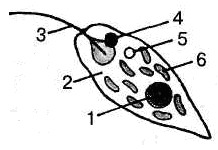 Задание 4. Установите соответствие между понятиями и характеристиками:Ответ внесите в таблицуЗадание 5. Докажите, что инфузория – туфелька имеет более сложное строение, чем другие простейшиеВАРИАНТ 2Задание 1. Выберите правильный ответ1. Какая группа простейших является наиболее сложноорганизованной:жгутиконосцыинфузориикорненожки споровики2. Малярийный плазмодий распространяется:самостоятельно при помощи комара-анофелесапри помощи комара-пискунапри помощи мухи Це – Це3. Кто из ученых впервые описал простейших:АристотельЛиннейЛевенгукЛомоносов4. Изучение зеленой эвглены позволяет сделать вывод о родстве растений и животных, так как она:имеет светочувствительный глазок дышит всей поверхностью телапитается как растение и как животноепри дыхании поглощает кислород 5. Цистой называется:состояние одноклеточных организмов, при котором образуется плотная оболочкаплотная оболочка клеткиназвание простейшегоназвание заболевания, вызванного простейшими6. Инфузория-туфелька 1) дышит постоянно2) дышит только на свету3) дышит только в темноте 4) не дышит7. Строение, какого животного опровергает утверждение, что все простейшие – это одноклеточные животные:инфузории-туфельки лямблиивольвоксафораминиферы Задание 2. Какие утверждения верны?Все простейшие имеют постоянную форму тела.Основная форма размножения простейших — бесполое размножение.Амеба обыкновенная передвигается с помощью жгутика.Клетка простейших имеет ядро.Инфузория – туфелька является переходной формой от растений к животным.При неблагоприятных условиях простейшие образуют цисту.Зеленая эвглена относится к классу Саркодовых.Вольвокс – колониальный организм.Ложноножки служат для передвижения и захвата пищи.Пищеварительная вакуоль выводит из организма простейших избыток воды.Задание 3. Назовите изображенного простейшего.Укажите его систематическое положение Какие органоиды отмечены на них цифрами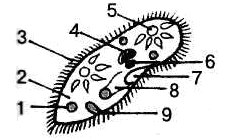 Задание 4. Установите соответствие между простейшими и их особенностями:Ответ внесите в таблицуЗадание 5Докажите, что клетка амебы является самостоятельным организмомКОНТРОЛЬНАЯ РАБОТА №2«ТИПЫ ПЛОСКИЕ ЧЕРВИ, КРУГЛЫЕ ЧЕРВИ, КОЛЬЧАТЫЕ ЧЕРВИ»ВАРИАНТ 1Задание 1. Выберите правильные ответы1.Выпишите буквы, кодирующие признаки, характерные для круглых червей.Гермафродиты.Раздельнополые животные.Пищеварительная система имеет одно отверстие - рот.Пищеварительная система представляет собой трубку, которая заканчивается анальным отверстием.Между стенкой тела и внутренними органами располагается полость тела.Промежутки между органами заполнены паренхимой2. Выпишите буквы, обозначающие признаки, характерные для кольчатых червей:Предки кольчатых червей плоские черви.Тело кольчатых червей состоит из сегментов.Полости тела нет.Размножаются только половым путём.Нервная система узловая.Кровеносная система незамкнутаяЗадание 2. Соотнесите признаки плоских и круглых паразитических червей.Ответ внесите в таблицуЗадание 3. Расставьте в правильной последовательности стадии развития печеночного сосальщика, начиная с яйца.A) Хвостатая личинкаБ) Развитие в малом прудовикеB) ЯйцоГ) Личинка с ресничками Д) ЦистаE) Развитие в окончательном хозяинеОтвет внесите в таблицуЗадание 4. Найдите ошибки в приведенном тексте, укажите номера предложений, в которых они сделаны, запишите эти предложения без ошибок.1. Кольчатые черви — это низкоорганизованные животные среди других типов червей. 2. Кольчатые черви имеют замкнутую кровеносную систему. 3. Тело кольчатого червя состоит из одинаковых члеников. 4. Полость тела у кольчатых червей первичная. 5. Нервная система кольчатых червей представлена окологлоточным кольцом и спинной нервной цепочкой.ВАРИАНТ 2Задание 1. Выберите правильные ответы1. Выпишите буквы, обозначающие признаки, характерные для плоских червей-паразитов:дышат кислородом воздуха;на покровы не действует пищеварительный сок;вооружены придатками в виде иголочек, щетинок, крючков; тело покрыто ресничным эпителием;способны обходиться без кислорода.2. Выпишите буквы, обозначающие признаки, характерные для кольчатых червей:Кольчатые черви обитают только в почве.Тело кольчатых червей состоит из сегментов.Наружной сегментации соответствует разделение внутренней полости тела.Полости тела нет.Размножаются только бесполовым путём.Кровеносная система замкнутаЗадание 2. Соотнесите признаки Аскариды и Печеночного сосальщика.Задание 3. Определите правильную последовательность стадий развития и заражения человека бычьим цепнем, начиная с яйца.Попадание в промежуточного хозяинаБ) Шестикрючный зародышЯйцоГ) Человек Д) Финна Е) ЛичинкаОтвет внесите в таблицуЗадание 4. Найдите ошибки в приведенном тексте. Укажите номера предложений, в которых сделаны ошибки, исправьте их.1. Плоские черви — это двухслойные животные, 2. К типу Плоские черви относят белую планарию, бычьего цепня и печеночного сосальщика. 3. Плоские черви не имеют полости тела. 4. Пищеварительная система сквозная. 5. Плоские черви — раздельнополые животные, откладывают яйцаКОНТРОЛЬНАЯ РАБОТА №3«ТИП ЧЛЕНИСТОНОГИЕ»ВАРИАНТ 1Задание 1. Выберите правильные ответы:1. Укажите признаки класса паукообразных.А) Включают три отрядаБ) Дышат легочными мешками или трахеямиВ) Замкнутая кровеносная системаГ) Имеют три пары ходильных ногД) Раздельнополые, внутреннее оплодотворениеЕ) Гермафродиты2. Укажите признаки класса насекомых.А) Незамкнутая кровеносная системаБ) Легочное дыханиеВ) Замкнутая кровеносная системаГ) Трахейное дыханиеД) Развитие только с полным превращением Е) Развитие с полным и неполным превращениемЗадание 2. Установите соответствие 1. Установите соответствие между признаком и классом живых организмов типа Членистоногие:ПРИЗНАК					КЛАСС ОРГАНИЗМОВА) головогрудь и брюшко					1) РакообразныеБ) выделение с помощью зеленых желез		2) НасекомыеВ) органы дыхания — трахеи Г) органы дыхания — жабрыД) 3 пары ходильных конечностейE) голова, грудь и брюшкоОтвет внесите в таблицу2. Установите соответствие между членистоногим животным и классом, к которому его относят.Ответ внесите в таблицуЗадание 3. Установите последовательность появления в процессе эволюции основных групп животных на Земле.А) Кишечнополостные. Б) ЧленистоногиеВ) Кольчатые червиГ) Колониальные жгутиковыеД) Плоские червиЗадание 4. Найдите ошибки в приведенном тексте, укажите номера предложений, в которых они сделаны, запишите эти предложения без ошибок.1. Основные классы типа членистоногих - Ракообразные, Паукообразные и Насекомые. 2. Насекомые имеют четыре пары ног, а паукообразные - три пары. 3. Речной рак имеет простые глаза, а паук-крестовик - сложные. 4. У паукообразных на брюшке расположены паутинные бородавки. 5. Паук-крестовик и майский жук дышат с помощью лёгочных мешков и трахей.ВАРИАНТ 2Задание 1. Выберите правильные ответы:1. Укажите признаки класса насекомыхДве пары усиков.Органы выделения - мальпигиевы сосуды.Легочное дыхание Мальпигиевы сосуды открываются наружу рядом с анальным отверстием.Кровь насекомых течет только по кровеносным сосудам.У кузнечика и таракана развитие с неполным превращением.2. Укажите признаки класса ракообразных.А) Нет усиковБ) Дышат жабрамиВ) Замкнутая кровеносная системаГ) Имеют пять пар ходильных ногД) РаздельнополыеЕ) ГермафродитыЗадание 2. Установите соответствие:1. Установите соответствие между особенностями строения членистоногих и классами, для которых они характерны.ОСОБЕННОСТИ СТРОЕНИЯ			КЛАССЫ ЧЛЕНИСТОНОГИХотделы тела: голова, грудь, брюшко      	А) паукообразные3 пары ходильных ног					Б) насекомыеналичие паутинных желез4 пары ходильных ноготделы тела: головогрудь, брюшконаличие усиковОтвет внесите в таблицу2. Установите соответствие между членистоногим животным и классом, к которому его относят.Ответ внесите в таблицуЗадание 3. Расположите изученные типы животных в порядке усложнения их уровня организации: АскаридаПланарияГидраАмебаКрабНереидаЗадание 4. Найдите ошибки в приведенном тексте, укажите номера предложений, в которых они сделаны, запишите эти предложения без ошибок.1. Основные классы типа членистоногих — Ракообразные. Паукообразные и Насекомые. 2. К членистоногим относят креветок, крабов, нереид, клещей, блох, комаров и других представителей. 3. Тело ракообразных и паукообразных расчленено на головогрудь и брюшко, тело насекомых состоит из головы, груди и брюшка. 4. У паукообразных усиков нет, у насекомых две пары усиков, а у ракообразных — одна пара. 5. Членистоногие - растут в течение всей жизни.КОНТРОЛЬНАЯ РАБОТА №4«ПОДТИП ЧЕРЕПНЫЕ. РЫБЫ»ВАРИАНТ 1Задание 1. Выберите один правильный ответ1. Тело костных рыб покрыто:а) 	слизью;б) 	костной чешуей;в) 	 костной чешуей и слизью.2. Сердце рыб: а) однокамерное;б) двухкамерное, в) трехкамерное3. Нервная система рыб расположена:а) на спинной стороне тела;б) на брюшной стороне тела.4. Для большинства рыб характерно:а) наружное оплодотворениеб) внутреннее оплодотворениев) живорождение5. К хордовым относят:а) теплокровных животных;б) бесчерепныхг) животных имеющих нервную систему.6. Позвоночные животные произошли от:а) моллюсков;б) членистоногих;в) бесчерепных7. Латимерия – представитель рыб:а) окунеобразных;б) кистеперых;в) карпообразных;8. Жабры закрыты жаберными крышками у:а) акулы;б) ската;в) окуня;9. Позвоночные животные произошли от:а) моллюсков;б) членистоногих;в) бесчерепных Задание 2. Выберите правильные утверждения:Активное передвижение не является характерной чертой позвоночных животных.Все хордовые животные имеют внутренний скелет.Высшие хордовые имеют хорошо развитые органы чувств.Температура тела рыб не зависит от окружающей среды.Для рыб характерны два круга кровообращения.Большинство рыб — раздельнополые животные.Рыбы относятся к древним первичноводным позвоночным животным.Кровеносная система рыб незамкнутая.Хорда есть у осетра и белуги.У рыб сердце трехкамерное.Для хрящевых рыб характерно наличие костей в скелетеЗадание 3. Какой орган изображен, подпишите отделы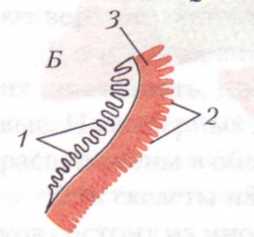 Задание 4. Докажите, что рыба высшее хордовое животное.ВАРИАНТ 2Задание 1. Выберите один правильный ответ1.К классу костных рыб не относится:а) карп;б) скат;в) окунь;г) латимерия2. Костные рыбы в отличии от хрящевых, имеют:а) грудные и брюшные плавники;б) обтекаемую формув) жабры, покрытые жаберными крышками;г) развитый хвостовой плавник.3. Число камер в сердце рыб:а) две;б) три;в) одна;г) четыре4. Позвоночные животные произошли от:а) моллюсков;б) членистоногих;в) бесчерепных г) простейших5. Приспособлением рыб к водной среде не является:а) наличие парных плавников;б) боковая линия;в) головной и спинной мозг;г) дыхание при помощи жабр 6. Кровеносная система рыб:а) имеет один круг кровообращения;б) имеет два круга кровообращения;в) имеет трехкамерное сердце;г) незамкнутая.7. С помощью плавательного пузыря рыба:а) переваривает пищу;б) быстрее передвигается;в) воспринимает направление и силу тока воды;г) опускается на глубину или всплывает8 Лёгочное дыхание характерно для рыб:а) осетровых;б) кистеперых;в) лососевых;г) акул9. К хрящевым рыбам не относится:а) акула белая;б) химера европейская;в) сом обыкновенный;г) скат двукрылыйЗадание 2. Выберите правильные утверждения:Все хордовые животные имеют хорду на всех этапах своего развития.Центральная нервная система хордовых расположена на спинной стороне тела над осевым скелетом.Развитие рыб происходит только в воде.Головной мозг имеет пять отделовУ всех рыб позвонки не имеют отростков.Основная функция плавательного пузыря — гидростатическая.Сердце рыб однокамерное.Органы выделения рыб — почки.Осетр и белуга — хрящекостные рыбы.Акулы и скаты — костные рыбы.Латимерия относится к двоякодышащим рыбамЗадание 3. Какой орган изображен, подпишите отделы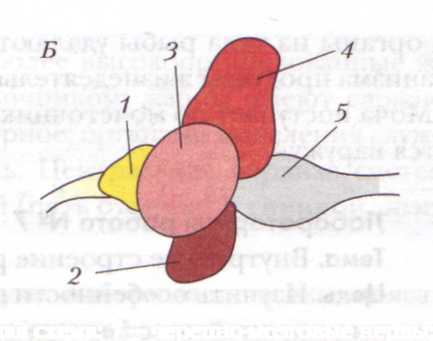 Задание 4. Какое усложнение нервной системы в сравнении с бесчерепными животными появляется у рыб, как это отражается на их поведении?КОНТРОЛЬНАЯ РАБОТА №5«ЗЕМНОВОДНЫЕ И ПРЕСМЫКАЮЩИЕСЯ»ВАРИАНТ 1Задание 1. Выберите один правильный ответ:1. К основным эволюционным «приобретениям» земноводных по сравнению с рыбами относятся:легкие, два круга кровообращения и пятипалые конечности;два круга кровообращения, кожное дыхание и жизнь на суше;легкие, жизнь на суше, холоднокровность.2. Дыхание земноводных через кожу возможно, так как:Она покрыта слизью и голая;Она голая, но без слизи;Она покрыта роговыми покровами, пропускающими воздух.3. Какая из названных костей НЕ относится к плечевому поясу?Воронья кость;Лопатка;Плечевая кость.4. В желудочке сердца земноводных находится:Артериальная кровь;Венозная кровь;Смешанная кровь.5. Большинство земноводных:Травоядные;Хищники;Всеядные.6. Одним из сходных признаков, пресмыкающихся и земноводных является:Развитие на суше;Легочное дыхание;Голая кожа.7. У кого из пресмыкающихся нет грудной клетки?У ящериц;У черепах;У змей.8. Оплодотворение у пресмыкающихся:Внутреннее;Наружное;Встречаются оба типа.9. Наиболее ограничивающим фактором жизни для предков рептилий (стегоцефалов) стал фактор:Отсутствия пищи;Засушливый климат;Похолодание. К отряду чешуйчатых принадлежит:Среднеазиатская черепаха;Аллигатор;Серый варан.Задание 2. Выберите правильные ответы:1. У змейотсутствует грудная клеткаподвижные векивеки, сросшиеся друг с другом и прозрачныепрозрачность век усиливается после линькипятипалые конечностиразвито одно легкое2. Каковы особенности органов кровообращения и дыхания у земноводныхA) сердце трехкамерное без перегородки в желудочкеБ) сердце трехкамерное с неполной перегородкой в желудочкеB) один круг кровообращенияГ) два круга кровообращенияД) на всех стадиях развития дышат с помощью легкихЕ) на стадии взрослого животного дышат с помощью легких и кожиЗадание 3. Установите соответствие между признаком животных и классом, для которого этот признак характерен.ПРИЗНАК					КЛАССоплодотворение внутреннее						А) Земноводныеоплодотворение у						Б) Пресмыкающиеся
большинства видов наружноенепрямое развитиеразмножение и развитие происходит на сушетонкая кожа, покрытая слизьюяйца с большим запасом питательных веществОтвет внесите в таблицуЗадание 4. Установите последовательность1. Установите последовательность этапов развития озерной лягушки.А) оплодотворение Б) взрослые особиВ) половые клеткиГ) головастик без парных конечностей Д) яйцоЕ) формирование конечностей Ж) укорачивание хвостаОтвет внесите в таблицу2. Установите последовательность прохождения пищи у ящерицы:глоткаБ) желудокротовая полостьГ) двенадцатиперстная кишкаД) толстая кишкаЕ) клоакаЖ) тонкая кишкаЗ) пищевод Ответ внесите в таблицу3. Определите систематическое положение тритона обыкновенного, расположив таксоны в необходимой последовательности, начиная с царства.ПозвоночныеХордовыеРод ТритонМногоклеточныеТритон обыкновенныйЗемноводныеХвостатыеЖивотныеОтвет внесите в таблицуЗадание 5. У кого поверхность лёгких больше – у пресмыкающихся или у амфибий? Почему?ВАРИАНТ 2Задание 1. Выберите один правильный ответ:1. Холоднокровность земноводных связана:С жизнью в воде;С низким уровнем обмена веществ;С необходимостью кожного дыхания.2. Сколько отделов в позвоночнике лягушки?3;5;4.3. Какая из костей НЕ входит в состав свободной задней конечности?Тазовая;Бедренная;Берцовая.4. Конечный, расширенный, отдел кишечника земноводных называется:Прямая кишка;Толстая кишка;Клоака.5. Для развития зародыша земноводных необходимо:Наличие солнечного тепла;Наличие водорослей в пруду;Наличие углекислого газа.6. Роговой покров пресмыкающихся выполняет:Дыхательную функцию;Предохраняет от излишних потерь воды;Обе указанные функции.7. Какой из признаков древних земноводных мог обеспечить им переживание засушливых условий среды и полностью перейти к сухопутному образу жизни?Развитые конечности;Трехкамерное сердце;Развитие яиц на суше.8. У кого из пресмыкающихся четырехкамерное сердце:У змей;У крокодилов;У черепах.9. Сложное поведение и координация движений связаны с развитием:Переднего мозга и мозжечка;Продолговатого и среднего мозга;Спинного мозга и мозжечка.10. У кого из пресмыкающихся конечности превращены в ласты?У морских змей;У крокодилов;У морских черепах.Задание 2. Выберите правильные ответы:1.Какие из названных признаков обеспечили черепахам приспособленность к жизни на суше?Развитие зародышевых оболочек яйцаБ) Появление двух кругов кровообращенияВнутреннее оплодотворениеГ) Роговые образования кожи — чешуи, щиткиД) Четырехкамерное сердце с полной перегородкойЖ) Трехкамерное сердце без перегородки2. Какие особенности строения характерны только для лягушек?А) Развитие происходит в воде, яйцеклетка без защитных оболочекБ) Дыхание кожно-легочноеВ) Развитие происходит только на сушеГ) Дыхание кожноеД) Сердце трехкамерное, два круга кровообращенияЕ) Сердце четырехкамерное, два круга кровообращенияЗадание3. Установите соответствие между особенностью строения и функций кожи и классом позвоночных, для которого эта особенность характерна.ОСОБЕННОСТЬ СТРОЕНИЯ						КЛАССИ ФУНКЦИИ КОЖИ					ПОЗВОНОЧНЫХA) обеспечивает поступление воды в тело		1) ЗемноводныеБ) защищает от высыхания				2) ПресмыкающиесяB) имеет роговую чешуюГ) содержит много железД) участвует в газообменеЕ) выделяет обильную слизьЗадание 4. Установите последовательность1. Установите последовательность этапов развития озерной лягушки.оплодотворение головастик без парных конечностей половые клеткивзрослые особиформирование конечностей яйцоукорачивание хвостаОтвет внесите в таблицу2. Выстройте последовательность отделов головного мозга пресмыкающихся, начиная с продолговатого мозга:Продолговатый мозгБ) Передний мозгМозжечокГ) Промежуточный Д) СреднийОтвет внесите в таблицу3. Определите систематическое положение гадюки обыкновенной, расположив таксоны в необходимой последовательности, начиная с царства.ЧешуйчатыеХордовыеЖивотныеГадюка обыкновеннаяПресмыкающиесяМногоклеточныеГадюкаОбыкновенная гадюкаПозвоночныеОтвет внесите в таблицуЗадание 5. В чем заключаются различия между яйцеклетками лягушки и ящерицы? Почему?КОНТРОЛЬНАЯ РАБОТА №6«КЛАСС ПТИЦЫ»ВАРИАНТ 1Задание 1. Закончите предложения:Кожа у птиц.Тело птиц покрыто .Скелет птиц прочный, Сердце .Органы размножения самца - .Мозжечок у птиц развит , чем у пресмыкающихся.Птицы в полете не задыхаются, т.к. .Птенцы выводковых птицЗародыш птицы дышит через Задание 2. Выберите правильные ответы:1. Головной мозг птиц отличается от головного мозга земноводных:наличием продолговатого мозгаувеличением переднего мозгауменьшением переднего мозганаличием промежуточного мозгабольшим развитием среднего мозгалучшим развитием мозжечка2. У птиц отсутствуютгрудинаклоакамочевой пузырьзубызобкожные железы3. Укажите приспособления птиц к полетуполые костиналичие клоакиналичие перьевого покроваотсутствие кожных железналичие зобаналичие киляЗадание 3. Установите соответствие1. Установите соответствие между признаком археоптерикса и классом позвоночных, на родство с которым этот признак указывает.Ответ внесите в таблицу2. Установите соответствие между особенностями кровеносной системы и классами животныхОтвет внесите в таблицуЗадание 4. Найдите ошибки в предложениях. Укажите номера предложений. Запишите предложения правильно.Птицы обладают прочным и легким скелетомПрочность скелету придает срастание костей.В кисти кости срослись в цевку, в стопе – в пряжкуПозвоночник состоит из четырёх отделов.Грудные позвонки, ребра, и грудина образуют грудную клетку, защищающую внутренние органы.У всех птиц грудина имеет киль, который обеспечивает обтекаемость тела птицВАРИАНТ 2Задание 1. Закончите предложения:У птиц развито  железа.Цевка – это .Органы размножения самки - .Скелет птиц легкий .Сложное поведение птиц связано с высоким развитиемОрганы дыхания Птицы много едят, т.к. Птенцы гнездовых птиц .Зародыш птицы питается за счет Задание 2. Выберите правильные ответы:1. Укажите приспособления птиц к полетуполые костиналичие клоакиналичие перьевого покроваотсутствие кожных железналичие зобаналичие киля2. Какие признаки характерны только для представителей класса Птицы? сердце четырехкамерноекожные железы отсутствуютдвойное дыханиеотсутствие зубов на челюстяхв шейном отделе 7 позвонковяйца откладывают на суше3. У птиц, как и у пресмыкающихся Кожа сухая, лишённая желёз Отсутствуют зубыПокровы состоят из рогового веществаСердце четырёхкамерноеАртериальная кровь не смешивается с венозной Кишечник, мочеточники, органы размножения открываются в клоакуЗадание 3. Установите соответствие1. Установите соответствие между признаком и классом животных, для которых он характеренОтвет внесите в таблицу2. Установите соответствие между птицами и их местообитаниями.ПТИЦЫ 							МЕСТООБИТАНИЯА) цапля 							1) водоем, побережьеБ) лебедь 							2) болотоВ) кедровка 							3) лесГ) дятел 							4) степьД) дрофа Е) гусьОтвет внесите в таблицуЗадание 4. Найдите ошибки в предложениях. Укажите номера предложений. Запишите предложения правильно.Сердце птиц четырехкамерное. Быстрое движение крови достигается интенсивной работой сердцаВ левой половине сердца кровь венозная. Венозная кровь направляется в легкие по сосудам большого круга кровообращения, который начинается в правом желудочке легочной артерией. Птицы – холоднокровные животные.КОНТРОЛЬНАЯ РАБОТА №7«КОНТРОЛЬНОЕ ТЕСТИРОВАНИЕ»ВАРИАНТ 1Задание 1. Выберите один правильный ответ.1. Млекопитающие произошли от древних1) динозавров2) зверозубых ящеров3) кистеперых рыб4) хвостатых земноводных2. Для какой группы животных характерно двойное дыхание?1) земноводные2) пресмыкающиеся3) птицы4) млекопитающие3. Ланцетник относится к группе животныхбеспозвоночных позвоночныхбесчерепных мягкотелых4. Что отсутствует в скелете представителей класса Земноводные?1) плечевой пояс конечностей2) кости задних конечностей3) грудная клетка4) череп5. Какой признак указывает на усложнение организации млекопитающих по сравнению с пресмыкающимися?1) постоянная температура тела2) внутренний скелет3) деление тела на отделы4) замкнутая кровеносная система6. У птиц лёгкий скелет сформировался как приспособление к полёту за счет1) появления губчатого вещества в костях2) наличия в костях костного мозга3) срастания ключиц в вилку4) формирования полых костей с воздухом7. Пресмыкающиеся в процессе эволюции приобрели, в отличие от земноводных,1) замкнутую кровеносную систему2) высокую плодовитость3) крупное яйцо с зародышевыми оболочками 4) трехкамерное сердце8. Определите правильную последовательность процессов, характерных для развития прудовой лягушки.1) оплодотворение → откладывание икры в воду → созревание икринки → выход маленькой лягушки2) откладывание икры в воду → оплодотворение → развитие головастика → появление маленькой лягушки3) оплодотворение → перемещение икры на сушу → развитие личинки → развитие лягушки4) откладывание неоплодотворённой икры в воду → развитие личинки → развитие лягушки9. Какой признак характеризует кровеносную систему у рыб?1) сердце наполняется только венозной кровью2) имеется два круга кровообращения3) сердце трехкамерное4) превращение артериальной крови в венозную кровь происходит в спинном кровеносном сосуде10. Верны ли суждения о процессах жизнедеятельности земноводных?А. Лёгкие у земноводных развиты слабо, дополнительный газообмен происходит через влажную кожу.Б. С появлением лёгких у земноводных сформировался второй круг кровообращения.1) верно только А2) верно только Б3) верны оба суждения4) оба суждения неверныЗадание 2. Выберите три верных ответа из шести и запишите цифры, под которыми они указаны.1. Какие признаки характерны только для представителей класса Птицы? 1) сердце четырехкамерное2) кожные железы отсутствуют3) двойное дыхание4) отсутствие зубов на челюстях5) в шейном отделе 7 позвонков6) яйца откладывают на суше2. Каковы особенности органов кровообращения и дыхания у земноводных? A) сердце трехкамерное без перегородки в желудочкеБ) сердце трехкамерное с неполной перегородкой в желудочкеB) один круг кровообращенияГ) два круга кровообращенияД) на всех стадиях развития дышат с помощью легкихЕ) на стадии взрослого животного дышат с помощью легких и кожиЗадание 3. Установите соответствие1. Установите соответствие между признаком и классом животных, для которых он характеренОтвет внесите в таблицу2. Установите соответствие между особенностями кровеносной системы и классами животных.Ответ внесите в таблицуЗадание 4. Установите последовательность1. Установите, в какой последовательности располагаются отделы в позвоночнике млекопитающего, начиная с шейного отделаПоясничныйГруднойХвостовойКрестцовыйШейный2. Установите последовательность, отражающую систематическое положение вида медведь  бурый в классификации животных, начиная с наименьшей группы Род МедведьСемейство Медвежьи Класс Млекопитающие Тип Хордовые Вид Медведь бурыйОтряд ХищныеЗадание 5. Вставьте в текст «Полости тела собаки» пропущенные термины из предложенного перечня, используя для этого цифровые обозначения. Запишите в текст цифры выбранных ответов, а затем получившуюся последовательность цифр (по тексту) впишите в приведённую ниже таблицу.ПОЛОСТИ ТЕЛА СОБАКИВ теле собаки различают несколько полостей, среди которых грудная полость и брюшная разделены … (А). Наличие перегородки характерно для представителей класса … (Б). В грудной полости собаки располагаются сердце и … (В), а в брюшной – многие другие органы, например, желудок, печень, … (Г).1) лёгкое2) хордовое3) мозжечок4) млекопитающие5) диафрагма6) брюшина7) поджелудочная железа8) мочеиспускательныйОтвет внесите в таблицуЗадание 6. Найдите ошибки в предложениях. Укажите номера предложений. Запишите предложения правильно.Центральная нервная система у птиц более сложная по сравнению с центральной нервной системой рептилий. Особенно хорошо развиты продолговатый мозг, средний мозг и мозжечок. Сложное строение мозжечка связано с совершенствованием органов зрения, птицы обладают цветным зрением Обоняние у птиц развито лучше, чем у всех других позвоночных животных. Слух у птиц развит не хуже, чем у млекопитающих. ВАРИАНТ 2Задание 1. Выберите один правильный ответ.1. Каких древних животных считают предками пресмыкающихся?1) ихтиозавров2) археоптериксов3) стегоцефалов4) кистеперых рыб2. Воздушные мешки как часть дыхательной системы имеются у 1) птиц2) насекомых3) рыб4) брюхоногих моллюсков3. Животных, имеющих внутренний хрящевой или костный скелет, объединяют в1) класс Млекопитающие2) тип Членистоногие3) тип Хордовые4) царство Животные4. У каких животных в процессе эволюции появились дифференцированные зубы?1) птицы2) пресмыкающиеся3) земноводные4) млекопитающие5. У лягушек, как у всех наземных животных,1) скелет состоит из костной ткани2) глаза защищены веками, есть барабанная перепонка3) пальцы стопы соединены плавательной перепонкой4) откладка икры и развитие личинок происходит в воде6. Мускульный отдел желудка образовался у птиц в связи с 1) отсутствием зубов 2) наличием клоаки3) питанием сочными ягодами4) уменьшением длины толстой кишки 7. Форма тела головастиков, наличие у них боковой линии, жабр, двухкамерного сердца, одного круга кровообращения свидетельствует о родстве хрящевых и костных рыбланцетника и рыб земноводных и рыб пресмыкающихся и рыб8. Определите правильную последовательность развития бесхвостых земноводных.1) оплодотворение → откладывание икры в воду → созревание икринки → выход маленькой лягушки2) откладывание икры в воду → оплодотворение → развитие головастика → появление маленькой лягушки3) оплодотворение → перемещение икры на сушу → развитие личинки → развитие лягушки4) откладывание икры в воду → развитие личинки → оплодотворение → развитие лягушки9. В чем сходство млекопитающих и птиц?1) внешний покров тела2) теплокровность3) наличие мочевого пузыря4) размножение10. Верны ли суждения о признаках, пресмыкающихся?А. Тело пресмыкающихся покрыто тонкой голой кожей, выделяющей слизь.Б. У змей и некоторых ящериц веки срослись и стали прозрачными.1) верно только А2) верно только Б3) верны оба суждения4) оба суждения неверныЗадание 2. Выберите три верных ответа из шести и запишите цифры, под которыми они указаны.1. Какие из названных признаков обеспечили черепахам приспособленность к жизни на суше?Развитие зародышевых оболочек яйцаПоявление двух кругов кровообращенияВнутреннее оплодотворениеРоговые образования кожи — чешуи, щиткиЧетырехкамерное сердце с полной перегородкойТрехкамерное сердце без перегородки2. У птиц, как и у пресмыкающихся Кожа сухая, лишённая желёз Отсутствуют зубыПокровы состоят из рогового веществаСердце четырёхкамерноеАртериальная кровь не смешивается с венозной Кишечник, мочеточники, органы размножения открываются в клоакуЗадание 3. Установите соответствие1. Установите соответствие между признаком и классом позвоночных животных. Ответ внесите в таблицу2. Установите соответствие между признаком и классом животных, для которых он характерен. Ответ внесите в таблицуЗадание 4. Установите последовательность1. Установите последовательность органов в выделительной системе млекопитающих, начиная с органа, в котором образуется мочаМочеточникиМочевой пузырьМочеиспускательный канал Почки2. Установите последовательность, отражающую систематическое положение вида жаба обыкновенная в классификации животных, начиная с наименьшей группы А) тип Хордовые Б) класс ЗемноводныеВ) подтип Позвоночные Г) вид Жаба обыкновеннаяД) род ЖабаЕ) отряд БесхвостыеЗадание 5. Вставьте в текст «Характеристика класса Земноводные» пропущенные термины из предложенного перечня, используя для этого цифровые обозначения. Запишите в текст цифры выбранных ответов, а затем получившуюся последовательность цифр впишите в приведённую ниже таблицу.ХАРАКТЕРИСТИКА КЛАССА ЗЕМНОВОДНЫЕЗемноводные в своем развитии проходят стадию … (А). Это сближает их с … (Б). Дыхание у земноводных … (В). Сердце у них … (Г), а в связи с выходом на сушу появился … (Д) и лёгкие.1) головастик2) лёгочное3) кожно – лёгочное4) двухкамерное5) трехкамерное6) плавательный пузырь7) второй круг кровообращения8) рыбыОтвет внесите в таблицуЗадание 6. Найдите ошибки в предложениях. Укажите номера предложений. Запишите предложения правильно.Сердце птиц трехкамерное. В правой половине сердца кровь артериальная. Она направляется в легкие по сосудам большого круга кровообращения, который начинается в правом желудочке легочной артерией, Интенсивный обмен веществ у птиц обеспечен эффективным газообменом в легких, быстрой доставкой кислорода и питательных веществ кровью к органам и тканям, углекислого газа — к легким, а продуктов обмена — к почкам. Быстрое движение крови достигается интенсивной работой сердца.КОНТРОЛЬНАЯ РАБОТА №8«КЛАСС МЛЕКОПИТАЮЩИЕ, ИЛИ ЗВЕРИ»ВАРИАНТ 1Задание 1. Выберите правильные утверждения:Кожа млекопитающих не имеет желез.Млечные железы не относятся к группе кожных желез.Позвоночник млекопитающих состоит из пяти отделов.Плечевой пояс млекопитающих состоит из парных ключиц и парных лопаток.Головной мозг млекопитающих имеет кору полушарий.Сердце млекопитающих трехкамерное.Зубы подразделяются на резцы, клыки и коренные.Температура тела млекопитающих непостоянная.Желудок большинства животных однокамерныйПища в ротовой полости смачивается слюнойВсе млекопитающие покрыты шерстьюПредками млекопитающих были зверозубые ящерыУ всех млекопитающих детеныши рождаются уже способными к передвижениюОплодотворение у самок происходит внутри телаУ млекопитающих хорошо развиты средний мозг и мозжечокЗадание 2. Установите соответствие:1. Установите соответствие между признаком и классом живых организмов Типа ХордовыеОтвет внесите в таблицу2. Установите соответствие между отрядами млекопитающих и их признаками:Ответ внесите в таблицуЗадание 3. Укажите части скелета под цифрами 9 - 17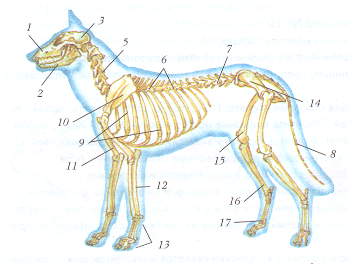 Задание 4. Найдите в тексте предложения, в которых содержатся биологические ошибки. Запишите сначала номера этих предложений, а затем запишите их правильно.1. Первозвери или сумчатые, подобно, пресмыкающимся имеют клоаку.2. Они откладывают яйца в мягкой кожистой оболочке. 3. Детёнышей первозвери выкармливают молоком, млечные железы у них развиты хорошо и имеют соски.4. Температура тела их может меняться, повышаясь или понижаясь на 5-6 градусов.5. Первозвери относятся к высшим (плацентарным) зверям.Задание 5. Установите последовательность, отражающую систематическое положение вида Медведь бурый в классификации животных, начинал с наименьшей группы: А) Хищные Б) Животные В) Медведь бурыйГ) Млекопитающие           Д) МедведьЕ) ХордовыеЖ) МедвежьиОтвет внесите в таблицу.Задание 6. Докажите, что высшие плацентарные самые высокоорганизованные млекопитающиеВАРИАНТ 2Задание 1. Выберите правильные утвержденияКожа млекопитающих богата железами.Млечные железы относятся к группе кожных железСердце у млекопитающих четырехкамерноеВ переднем мозге есть извилиныПередние конечности состоят из бедра, голени и стопыРебра и грудина образуют грудную клеткуДлина шеи млекопитающих зависит от количества позвонковЧереп млекопитающих состоит из большего, чем у пресмыкающихся числа костейЗубы не дифференцированыВ легких имеются сильно разветвленные бронхиХорошо развиты голосовые связкиКровеносная система состоит из 3-х кругов кровообращенияОплодотворение наружноеСумчатые млекопитающие рождают недоразвитых детенышейУтконос – один из представителей насекомоядныхЗадание 2. Установите соответствие:1. Установите соответствие между признаком и классом живых организмов Типа ХордовыеОтвет внесите в таблицу2. Установите соответствие между отрядами млекопитающих и их признаками:Ответ внесите в таблицуЗадание 3. Укажите части скелета под цифрами 1 - 8Задание 4. Найдите в тексте предложения, в которых содержатся биологические ошибки. Запишите сначала номера этих предложений, а затем запишите их правильно.1. Сумчатые млекопитающие относятся к высшим (плацентарным) зверям.2. У них появляется матка – особый орган, внутри которого развивается зародыш. 3. Плацента у сумчатых развита хорошо 4. Детёныши сумчатых какое-то время развивается внутри организма матери.5. Наиболее известный представитель сумчатых – утконос. Задание 5. Установите последовательность, отражающую систематическое положение вида Рысь дальневосточная в классификации животных, начинал с наименьшей группы: А) Кошачьи Б) Животные В) Рысь дальневосточная Г) ХордовыеД) РысьЕ) МлекопитающиеЖ) ХищныеЗадание 6. Докажите, что млекопитающие самые высокоорганизованные животные.Класс№ТемаЧасыЭкЛ.Р.П.Р.К.Р.1ВВЕДЕНИЕ152БИОЛОГИЯ – НАУКА О ЖИВОМ МИРЕ1841153МНОГООБРАЗИЕ ЖИВЫХ ОРГАНИЗМОВ2534154ЖИЗНЬ ОРГАНИЗМОВ НА ПЛАНЕТЕ ЗЕМЛЯ121155ЧЕЛОВЕК НА ПЛАНЕТЕ ЗЕМЛЯ91156ПРОМЕЖУТОЧНАЯ АТТЕСТАЦИЯ1157ЗАЩИТА ПРОЕКТОВ358РЕЗЕРВНОЕ ВРЕМЯ 1ИтогоИтогоИтого701765ЧетвертьЭкскурсииЛаб. работыКонтр. работы1ч412ч203ч114ч13ГОД175№ТемаЧасыЛабораторные и практические работыКонтрольные работыI четверть1.I. Введение 1II. Биология – наука о живом мире 18Л.Р. 4П.Р.1121. Наука о живой природе 32. Свойства живого 43. Методы изучения природы54. Практическая работа №1 «Применение методов изучения в жизни человека»П.Р. 1. «Применение методов изучения в жизни человека»65. Увеличительные приборы 76. Лабораторная работа №1. «Изучение устройства увеличительных приборов»Л.Р.№1. «Изучение устройства увеличительных приборов»87. Строение клетки98. Строение клетки109 Лабораторная работа № 2 «Знакомство с клетками растений» Л.Р.№2. «Знакомство с клетками растений»1110. Ткани животных1211. Лабораторная работа № 3 «Знакомство с тканями животных»Л.Р.№3.«Знакомство с тканями животных»1312. Ткани растений1413. Лабораторная работа № 4 «Знакомство с тканями растений»Л.Р.№4.«Знакомство с тканями растений»1514. Химический состав клетки. 1615. Роль веществ клетки1716. Процессы жизнедеятельности клетки1817. Обобщение знаний по материалам темы «Биология – наука о живом мире»К.Р.№1. «Биология – наука о живом мире»Итого за I четверть: недель -9; часов - 18; лабораторных работ – 4; практических работ – 1; обобщающих уроков – 1.Итого за I четверть: недель -9; часов - 18; лабораторных работ – 4; практических работ – 1; обобщающих уроков – 1.Итого за I четверть: недель -9; часов - 18; лабораторных работ – 4; практических работ – 1; обобщающих уроков – 1.Итого за I четверть: недель -9; часов - 18; лабораторных работ – 4; практических работ – 1; обобщающих уроков – 1.II четверть1918. Великие естествоиспытатели III. Многообразие живых организмов 25Л.Р. 3П.Р. 41201. Царства живой природы 212. Вирусы223. Бактерии: строение и жизнедеятельность234. Процессы жизнедеятельности бактерий245. Значение бактерий в природе и для человека256. Растения. Общая характеристика267. Цветковые растения Лабораторная работа №5 «Знакомство с внешним строением цветкового растения».Л.Р. №5.«Знакомство с внешним строением цветкового растения».278. Практическая работа №1 «Уход за комнатными растениями»П.Р. 2 «Уход за комнатными растениями»289. Голосеменные растенияЛабораторная работа №6 «Знакомство с внешним строением хвойного растения».Л.Р. 6.«Знакомство с внешним строением хвойного растения».2910. Мхи, папоротники, хвощи плауны3011. Водоросли3112. Практическая работа №2 «Растения Еврейской автономной области»П.Р.3«Растения Еврейской автономной области3213. Животные. Основные свойства животныхИтого за II четверть: недель -7; часов – 14; лабораторных работ –2; практических работ -  2; обобщающих уроков – 0.Итого за II четверть: недель -7; часов – 14; лабораторных работ –2; практических работ -  2; обобщающих уроков – 0.Итого за II четверть: недель -7; часов – 14; лабораторных работ –2; практических работ -  2; обобщающих уроков – 0.Итого за II четверть: недель -7; часов – 14; лабораторных работ –2; практических работ -  2; обобщающих уроков – 0.III четверть3314. Лабораторная работа №7 «Наблюдение за передвижением животных»Л.Р. 7.«Наблюдение за передвижением животных»3415. Одноклеточные животные3516. Многоклеточные животные3617. Влияние природы на животных3718. Практическая работа №3 «Животные Еврейской автономной области»П.Р.4.«Животные Еврейской автономной области»3819. Грибы. Общая характеристика 3920. Грибы. Питание грибов4021. Практическая работа №4 «Распознавание съедобных и ядовитых грибов»П.Р.5.«Распознавание съедобных и ядовитых грибов»4122. Многообразие и значение грибов4223. Лишайники 4324. Значение живых организмов в природе и жизни человека4425. Обобщение и систематизация знаний по теме «Многообразие живых организмов»К.Р.№2. «Многообразие живых организмов»IV. Жизнь организмов на планете Земля12Л.Р. 0П.Р.1145.1. Среды жизни планеты Земля462. Среды жизни планеты Земля473. Экологические факторы среды484. Человек как экологический фактор495. Приспособления организмов к жизни в природе 506. Практическая работа №5 «Примеры приспособленности организмов к среде обитания»П.Р. 6«Примеры приспособленности организмов к среде обитания»517. Природные сообщества528. Природные сообществаИтого за III четверть: недель - 10; часов - 20; лабораторных работ –1;практических работ - 3; обобщающих уроков – 1.Итого за III четверть: недель - 10; часов - 20; лабораторных работ –1;практических работ - 3; обобщающих уроков – 1.Итого за III четверть: недель - 10; часов - 20; лабораторных работ –1;практических работ - 3; обобщающих уроков – 1.Итого за III четверть: недель - 10; часов - 20; лабораторных работ –1;практических работ - 3; обобщающих уроков – 1.IV четверть539. Природные зоны России 5410. Жизнь организмов на разных материках 5511. Жизнь организмов в морях и океанах5612. Обобщение и систематизация знаний по теме «Жизнь организмов на планете Земля» К.Р.№3.«Жизнь организмов на планете Земля»V. Человек на планете Земля9Л.Р. 0П.Р.01571. Как появился человек на Земле582. Особенности современного человека593. Как человек изменял природу604. Важность охраны живого мира планеты615. Важность охраны живого мира планеты626. Сохраним богатство живого мира637. Красная книга ЕАО648. Обобщение и систематизация знаний по теме «Человек на планете Земля» К.Р.№4. «Человек на планете Земля»65Экскурсия. «Многообразие живого мира». VI. Промежуточная аттестация166Итоговое тестированиеК.Р.№5«Итоговое тестирование»VII. Защита проектов367Защита проектов68Защита проектов69Защита проектов70VIII. Резервное время1Итого за IV четверть: недель -9; часов - 18; лабораторных работ – 0,практических работ -5, обобщающих уроков – 2Итого за IV четверть: недель -9; часов - 18; лабораторных работ – 0,практических работ -5, обобщающих уроков – 2Итого за IV четверть: недель -9; часов - 18; лабораторных работ – 0,практических работ -5, обобщающих уроков – 2Итого за IV четверть: недель -9; часов - 18; лабораторных работ – 0,практических работ -5, обобщающих уроков – 2Итого за IV четверть: недель -9; часов - 18; лабораторных работ – 0,практических работ -5, обобщающих уроков – 2АБВГДЕАБВГДЕАБВГДЕАБВАБВГДЕАБВОписаниеЖивотноеА) Группа животных, вынашивающая своих детенышей в специальной кожистой сумке на животе.Б) Крупное африканское животное с длинной шеей. Его рост достигает 6 м.B) Эти птицы не умеют летать, однако хорошо плавают и ныряют.Г) Крупное млекопитающее, длина тела которого достигает 1,5 м. Питается тонкими ростками бамбука.Д) Небольшой зверек Северной Америки, способный испускать отвратительный запахБольшая пандаЖирафПолосатый скунсКенгуруПингвинАБВГДЕОПИСАНИЕЖИВОТНОЕA) Деревья или кустарники, обитающие в Австралии.Б) Водное растение, лист которого в диаметре бывает до 2 м.B) Дерево - толщина ствола которого достигает 10 м. Такое строение позволяет этому растению накапливать до 120 т воды.Г) Травянистое культурное растение, семена которого используются в пищу человеком.Д) Гигантское хвойное растение, высота которого составляет 100 м и более. Его шишки размером с дынюРисБаобабСеквойяВиктория-регияЭвкалипт.АБВГДЕОБРАЗ ЖИЗНИВИД ЧЕЛОВЕКАА) Использовали природные орудияБ) Изготавливали каменные орудияВ) Изготавливали орудия из камня, рога и костиГ) Боялись огняД) Умели поддерживать добытый огоньЕ) Умели сами разводить огоньЧеловек разумныйАвстралопитекЧеловек умелыйАБВГДЕОБРАЗ ЖИЗНИВИД ЧЕЛОВЕКАА) Стали передвигаться на двух ногахБ) Шили одежду из шкурВ) Мастерили украшенияГ) Обогревали жилище огнемД) Первыми одомашнили животныхЕ) Приспособились к жизни на открытых пространствахАвстралопитекиКроманьонецНеандерталецАБВГДЕПримерыЭкологический факторВырубка лесаСимбиозТравоядностьРаспашка степейХищничествоСтроительство плотинАнтропогенныеЖивой природыАБВГДЕПримерМетодыА) Диаметр деревьев в лесу Б) Условия прорастания семян фасолиВ) Появление радугиГ) Скорость движения поездаД) Влияние  шума на слухЕ) Осенний листопадНаблюдениеЭкспериментИзмерениеАБВГДЕКЛЕТОЧНЫЕ СТРУКТУРЫПРИЗНАКИА) ЯдроБ) Клеточная мембранаВ) ЦитоплазмаГ) ХлоропластыД) Вакуоль 1) Поступление веществ в клетку2) Вязкое полужидкое содержимое клетки3) Полости с клеточным соком4) Содержат хлорофилл 5) Хранение наследственной информацииАБВГДПримерыЭкологический факторВлажность почвыВетерМикоризаТравоядностьДождьХищничествоНеживой природыЖивой природыАБВГДЕПримерМетодыА) Условия прорастания семян морковиБ) Масса тела слонаВ) Осенняя окраска листьев Г) Давление человекаД) Влияние полива на рост кукурузыЕ) Полет бабочки1) Наблюдение2) Эксперимент3) ИзмерениеАБВГДЕКЛЕТОЧНЫЕ СТРУКТУРЫПРИЗНАКИА) ВакуольБ) Клеточная мембранаВ) ЯдроГ) Клеточная стенка Д) Хлоропласты1) Содержат хлорофилл2) Деление клетки3) Клеточный сок4) Поступление веществ в клетку5) Обеспечение прочностиАБВГД№п/пТемаЧасыЛабораторныеработыКонтрольные работы1Наука о растениях — ботаника4К.Р.№1.«Наука о растениях — ботаника»2Органы растений8Л.Р. .№1«Строение семени фасоли»Л.Р. .№2«Строение корня проростка»Л.Р. № 3«Строение вегетативных и генеративных почек»Л.Р. № 4«Внешнее строение корневища, клубня, луковицы»К.Р.№2. «Органы растений3Основные процессы жизнедеятельности растений6Л.Р. № 5 «Черенкование комнатных растений»К.Р.№3. «Основные процессы жизнедеятельности растений4Многообразие и развитие растительного мира10Л.Р. №6 «Изучение внешнего строения моховидных растений»К.Р.№4. «Многообразие и развитие растительного мира»5Природные сообщества46Промежуточная аттестация1КР. №5. «Контрольное тестирование»7Защита проектов  2Итого3565№Тема Лабораторные работыКонтрольные работыЦарство Растения. Внешнее строение и общая характеристика растений.Многообразие жизненных форм растенийКлеточное строение растений. 
Свойства растительной клеткиТкани растенийК.Р.№1. «Наука о растениях — ботаникаСемя, его строение и значениеЛ.Р. .№1 «Строение семени фасоли»Условия прорастания семянКорень, его строение и значениеЛ.Р. № 2«Строение корня проростка»Побег, его строение и развитиеЛ.Р. № 3«Строение вегетативных и генеративных почек»Лист, его строение и значениеСтебель, его строение и значениеЛ.Р. № 4«Внешнее строение корневища, клубня, луковицы»Цветок, его строение и значениеПлод. Разнообразие и значение плодовК.Р.№2. «Органы растенийМинеральное питание растений и значение водыВоздушное питание растений — Фотосинтез.Тест «Фотосинтез»Дыхание и обмен веществ у растенийРазмножение и оплодотворение у растенийВегетативное размножение растений и его использование человекомЛ.Р. № 5«Черенкование комнатных растений»Рост и развитие растенийК.Р.№3. «Основные процессы жизнедеятельности растенийСистематика растений, её значение для ботаникиВодоросли, их многообразие в природеОтдел Моховидные. Общая характеристика и значениеЛ.Р. № 6«Изучение внешнего строения моховидных растений»Плауны. Хвощи. Папоротники. Их общая характеристика.Отдел Голосеменные. Общая характеристика и значениеОтдел Покрытосеменные. Общая характеристика и значениеСемейства класса ДвудольныеСемейства класса Однодольные Историческое развитие растительного мираМногообразие и происхождение культурных растений.Дары Старого и Нового света. К.Р.№4. «Многообразие и развитие растительного мира»Понятие о природном сообществе — биогеоценозе и экосистемеСовместная жизнь организмов в природном сообществеЭкскурсия«Весенние явления в жизни экосистемы»Смена природных сообществ и её причиныПромежуточная аттестация. Контрольное тестирование Защита проектовЗащита проектовКласс№ТемаЧасыЭкЛ.Р.К.Р7 1ОБЩИЕ СВЕДЕНИЯ О МИРЕ ЖИВОТНЫХ417 2СТРОЕНИЕ ТЕЛА ЖИВОТНЫХ37 3ПОДЦАРСТВО ПРОСТЕЙШИЕ4117 4ПОДЦАРСТВО МНОГОКЛЕТОЧНЫЕ ЖИВОТНЫЕ ТИП КИШЕЧНОПОЛОСТНЫЕ37 5ТИПЫ ПЛОСКИЕ ЧЕРВИ, КРУГЛЫЕ ЧЕРВИ, КОЛЬЧАТЫЕ ЧЕРВИ.6217 6ТИП МОЛЛЮСКИ417 7ТИП ЧЛЕНИСТОНОГИЕ7117 8ТИП ХОРДОВЫЕ342747 1. Подтип бесчерепные17 2 Подтип черепные.Класс Рыбы.6217 3. Класс Земноводные417 4. Класс Пресмыкающиеся51117 5. Класс Птицы81217 6. Класс Млекопитающие10117 9ПРОМЕЖУТОЧНАЯ АТТЕСТАЦИЯ117 10РАЗВИТИЕ ЖИВОТНОГО МИРА НА ЗЕМЛЕ37 11ПОВТОРЕНИЕ1ИтогоИтогоИтого703128ЧетвертьЭкскурсииЛаб. работыКонтр. работы1ч1112ч0423ч1624ч113ГОД3128ТемаЧасыЛабораторные работыКонтрольные работыЭкскурсииI четверть1. ОБЩИЕ СВЕДЕНИЯ О МИРЕ ЖИВОТНЫХ3+11.1. Зоология – наука о животных22. Экскурсия №1 «Многообразие животных в природе. Среды жизни и места обитания».№1 «Многообразие животных в природе. Среды жизни и места обитания».3.3. Классификация животных. Влияние человека на животных44. Краткая история развития зоологии. 2. СТРОЕНИЕ ТЕЛА ЖИВОТНЫХ351. Клетка.62. Ткани тела 73. Органы и системы органов, животных. 3.ПОДЦАРСТВО ПРОСТЕЙШИЕ4181. Тип Саркодовые и Жгутиконосцы. Класс Саркодовые92. Класс Жгутиконосцы103. Тип Инфузории, или РесничныеЛ р. 1«Строение инфузории-туфельки»114. Обобщающий урок«Подцарство Простейшие»К.Р. 1«Подцарство Простейшие»4.ПОДЦАРСТВО МНОГОКЛЕТОЧНЫЕ ЖИВОТНЫЕ. ТИП КИШЕЧНОПОЛОСТНЫЕ3121. Пресноводная гидра. Внешнее строение и поведение.132. Пресноводная гидра. Внутреннее строение 143. Морские кишечнополостные. Общая характеристика типа.5. ТИПЫ ПЛОСКИЕ ЧЕРВИ, КРУГЛЫЕ ЧЕРВИ, КОЛЬЧАТЫЕ ЧЕРВИ.62151. Плоские черви. Белая планария162. Разнообразие плоских червей: сосальщики и цепни.173. Тип Круглые черви. Нематоды184. Тип Кольчатые черви. Класс Многощетинковые червиИтого за I четверть: недель 9; часов - 18; лабораторных работ – 1обобщающих уроков – 1; экскурсий – 1;Итого за I четверть: недель 9; часов - 18; лабораторных работ – 1обобщающих уроков – 1; экскурсий – 1;Итого за I четверть: недель 9; часов - 18; лабораторных работ – 1обобщающих уроков – 1; экскурсий – 1;Итого за I четверть: недель 9; часов - 18; лабораторных работ – 1обобщающих уроков – 1; экскурсий – 1;Итого за I четверть: недель 9; часов - 18; лабораторных работ – 1обобщающих уроков – 1; экскурсий – 1;Итого за I четверть: недель 9; часов - 18; лабораторных работ – 1обобщающих уроков – 1; экскурсий – 1;II четверть195. Класс Малощетинковые червиЛ р. №2«Внешнее строение дождевого червя»Л р. 3.Поведение дождевого червя»206. Обобщающий урок «Типы Плоские черви, Круглые черви, Кольчатые черви»К.Р. 2«Типы Плоские черви, Круглые черви, Кольчатые черви»6. ТИП МОЛЛЮСКИ41211. Общая характеристика типа Моллюски.Л р. 4.«Изучение строения раковин моллюсков».222. Класс Брюхоногие моллюски233. Класс Двустворчатые моллюски244. Класс Головоногие моллюски. 7. ТИП ЧЛЕНИСТОНОГИЕ71251. Класс Ракообразные262. Класс Паукообразные273. Класс НасекомыеЛ. р. №5«Внешнее строение насекомого». 284. Типы развития насекомых295. Пчелы и муравьи — общественные насекомые. Полезные насекомые. Охрана насекомых306. Насекомые — вредители культурных растений и переносчики заболеваний человека317. Обобщающий урок «Тип членистоногие»К.Р. 3«Тип членистоногие»8. ТИП ХОРДОВЫЕ33+27321. Общие признаки хордовых животных. Подтип БесчерепныеИтого за II четверть: недель -7; часов - 14; лабораторных работ – 4;обобщающих уроков –2; экскурсий – 0;Итого за II четверть: недель -7; часов - 14; лабораторных работ – 4;обобщающих уроков –2; экскурсий – 0;Итого за II четверть: недель -7; часов - 14; лабораторных работ – 4;обобщающих уроков –2; экскурсий – 0;Итого за II четверть: недель -7; часов - 14; лабораторных работ – 4;обобщающих уроков –2; экскурсий – 0;Итого за II четверть: недель -7; часов - 14; лабораторных работ – 4;обобщающих уроков –2; экскурсий – 0;Итого за II четверть: недель -7; часов - 14; лабораторных работ – 4;обобщающих уроков –2; экскурсий – 0;III четверть332. Подтип Черепные. Общая характеристика. Рыбы. Общая характеристикаЛ. р. №6«Внешнее строение рыб»343. Внутреннее строение костной рыбыЛ. р. №7«Скелет рыбы»354. Внутреннее строение и особенности размножения рыб.365. Основные систематические группы рыб376. Промысловые рыбы. Их рациональное использование и охрана. 387. Обобщающий урок «Подтип Черепные. Рыбы»К.Р. 4«Подтип Черепные. Рыбы»398. Места обитания и внешнее строение земноводных.Л. р. №8«Внешнее строение лягушки»409. Строение и деятельность систем внутренних органов4110. Годовой цикл жизни земноводных. Происхождение земноводных4211. Многообразие земноводных. 4312. Особенности внешнего строения и скелета пресмыкающихся (на примере ящерицы).Л. р. №9«Сравнение скелета ящерицы со скелетом лягушки»4413. Особенности внутреннего строения и жизнедеятельности пресмыкающихся 4514. Значение и происхождение пресмыкающихся.4615. Экскурсия№2«Разнообразие животных ЕАО».№2. «Разнообразие  Животных ЕАО»4716. Обобщающий урок «Земноводные и Пресмыкающиеся»К.Р. 5«Земноводные и Пресмыкающиеся4817. Общая характеристика класса птиц. Внешнее строение птиц.Л. р. №10«Внешнее строение птицы»4918. Скелет и мышцы птиц.Л. р. №11«Скелет птицы»5019. Внутреннее строение птиц.5120. Размножение и развитие птиц. 5221. Сезонные явления в жизни птиц.Итого за III четверть: недель - 10, часов - 20; лабораторных работ – 6;обобщающих уроков – 1; экскурсий – 1;Итого за III четверть: недель - 10, часов - 20; лабораторных работ – 6;обобщающих уроков – 1; экскурсий – 1;Итого за III четверть: недель - 10, часов - 20; лабораторных работ – 6;обобщающих уроков – 1; экскурсий – 1;Итого за III четверть: недель - 10, часов - 20; лабораторных работ – 6;обобщающих уроков – 1; экскурсий – 1;Итого за III четверть: недель - 10, часов - 20; лабораторных работ – 6;обобщающих уроков – 1; экскурсий – 1;Итого за III четверть: недель - 10, часов - 20; лабораторных работ – 6;обобщающих уроков – 1; экскурсий – 1;IV четверть5322. Многообразие птиц. Значение и охрана птиц5423. Экскурсия№3«Разнообразие птиц ЕАО№3«Разнообразие птиц ЕАО».5524. Обобщающий урок «Класс Птицы»К.Р. 6«Класс Птицы5625. Общая характеристика класса Млекопитающих. Внешнее строение. 5726 Внутреннее строение млекопитающих: опорно-двигательная и нервная системы.Л. р. №12«Скелет млекопитающего»5727. Внутреннее строение млекопитающих: пищеварительная, дыхательная, кровеносная и выделительная системы.5928. Промежуточная аттестация1К.Р. 7 «Итоговое тестирование»6029. Размножение и развитие млекопитающих. 6130. Происхождение млекопитающих6231. Плацентарные, звери. Отряды: Насекомоядные, Рукокрылые, Грызуны, Зайцеобразные, 6332. Отряды: Хищные. Ластоногие, Китообразные6433. Отряды: Парнокопытные, Непарнокопытные, Хоботные.6534 Отряд Приматы. Экологические группы млекопитающих.6635. Обобщающий урок «Класс Млекопитающие»К.Р. 8«Класс Млекопитающие» 10. РАЗВИТИЕ ЖИВОТНОГО МИРА НА ЗЕМЛЕ3671. Доказательства эволюции животного мира.682. Основные этапы развития животного мира.693. Современный животный мир.11. Повторение1701. Царство животныеИтого за IV четверть: недель -9; часов - 18; лабораторных работ – 1; экскурсий – 1; обобщающих уроков –3.Итого за IV четверть: недель -9; часов - 18; лабораторных работ – 1; экскурсий – 1; обобщающих уроков –3.Итого за IV четверть: недель -9; часов - 18; лабораторных работ – 1; экскурсий – 1; обобщающих уроков –3.Итого за IV четверть: недель -9; часов - 18; лабораторных работ – 1; экскурсий – 1; обобщающих уроков –3.Итого за IV четверть: недель -9; часов - 18; лабораторных работ – 1; экскурсий – 1; обобщающих уроков –3.Итого за IV четверть: недель -9; часов - 18; лабораторных работ – 1; экскурсий – 1; обобщающих уроков –3.ПонятиеХарактеристикаА. Паразит1. Животное, которое обитает в организме другого животного или человека и приносит ему вредБ. Хозяин2. Животное, которое переносит паразита от одного животного или человека к другомуВ. Переносчик паразита3. Организм, на котором обитает другое животное, приносящее вред первому4. Малярийный комар5. Человек6. Малярийный плазмодий7. Дизентерийная амеба1234567ПростейшиеОсобенностиА. Дизентерийная амеба1. Одиночный организмБ. Инфузория-туфелька2. КолонияВ. Вольвокс3. Паразит4. Передвижение при помощи жгутиков5. Передвижение при помощи ресничек6. Передвижение при помощи ложноножек7. Наличие хлорофилла8. Два разных по величине ядра12345678ПРИЗНАКИТИП ЧЕРВЕЙ1) Заражение происходит через грязные руки2) Заражение происходит при питье воды из пруда3) Гермафродиты4) Развитие с промежуточным хозяином5) Личинки развиваются в кислородной среде6) РаздельнополыА) Плоские черви (Печеночный Сосальщик)Б) Круглые черви (Человеческая аскарида)123456ПРИЗНАКИПРИЗНАКИПРИЗНАКИПРИЗНАКИПРЕДСТАВИТЕЛИПРЕДСТАВИТЕЛИПРЕДСТАВИТЕЛИПаразитируют в тонком кишечнике человекаВ стадии развития есть промежуточный хозяинПаразитирует в желчных протоках и печени животных и человекаРаздельнополыГермафродитыПромежуточного хозяина нетОтвет внесите в таблицуПаразитируют в тонком кишечнике человекаВ стадии развития есть промежуточный хозяинПаразитирует в желчных протоках и печени животных и человекаРаздельнополыГермафродитыПромежуточного хозяина нетОтвет внесите в таблицуПаразитируют в тонком кишечнике человекаВ стадии развития есть промежуточный хозяинПаразитирует в желчных протоках и печени животных и человекаРаздельнополыГермафродитыПромежуточного хозяина нетОтвет внесите в таблицуПаразитируют в тонком кишечнике человекаВ стадии развития есть промежуточный хозяинПаразитирует в желчных протоках и печени животных и человекаРаздельнополыГермафродитыПромежуточного хозяина нетОтвет внесите в таблицуА) АскаридаБ) Печеночный сосальщикА) АскаридаБ) Печеночный сосальщикА) АскаридаБ) Печеночный сосальщик1234456АБВГДЕЖивотноеКласскамчатский крабкомнатная муха таежный клещпаук-крестовикобыкновенный комарциклопРакообразныеПаукообразныеНасекомыеАБВГДЕ123456ЖивотноеКлассмедоносная пчеламайский жукчесоточный зуденьдафниякреветка черный тараканРакообразныеПаукообразныеНасекомыеАБВГДЕ123456АБВГДЕПризнаки археоптериксаКлассы позвоночныхХвост удлиненныйТело покрыто перьямиКости не наполнены воздухомПальцы на крыльях с когтямиНа ногах четыре пальца: три направлены вперед, один назадЧелюсти с мелкими зубамиПтицыПресмыкающиеся123456Особенности кровеносной системыКласс1) В сердце венозная кровь2) В сердце 4 камеры3) Два круга кровообращения4) Один круг кровообращения5) Венозная кровь из сердца поступает к легким6) В сердце две камерыА) РыбыБ) Птицы123456ПРИЗНАККЛАСС ЖИВОТНЫХА) хорошо развит киль Б) кожа сухая, тонкая, покрыта роговыми чешуями и костными пластинамиВ) хорошо развита забота о потомствеГ) кровь в сердце смешаннаяД) температура тела высокая и постояннаяЕ) образование цевки в нижней конечности1) Пресмыкающиеся2) ПтицыАБВГДЕАБВГДЕПРИЗНАККЛАСС ЖИВОТНЫХА) хорошо развит киль Б) кожа сухая, тонкая, покрыта роговыми чешуями и костными пластинамиВ) хорошо развита забота о потомствеГ) кровь в сердце смешаннаяД) температура тела высокая и постояннаяЕ) образование цевки в нижней конечности1) Пресмыкающиеся2) ПтицыАБВГДЕФУНКЦИИКЛАСС1) В сердце венозная кровь2) В сердце три камеры3) Два круга кровообращения4) Один круг кровообращения5) Венозная кровь из сердца поступает к лёгким6) В сердце две камерыА) РыбыБ) РептилииАБВГДЕАБВГПРИЗНАККЛАССА) у всех четырёхкамерное сердцеБ) кожа сухая, тонкая, покрыта роговыми чешуями и костными пластинамиВ) имеется диафрагмаГ) непостоянная температура телаД) температура тела высокая и постояннаяЕ) у подавляющего большинства представителей трехкамерное сердце с неполной перегородкой в желудочке1) Пресмыкающиеся2) МлекопитающиеАБВГДЕПРИЗНАККЛАССА) хорошо развит киль Б) кожа сухая, тонкая, покрыта роговыми чешуями и костными пластинамиВ) хорошо развита забота о потомствеГ) кровь в сердце смешаннаяД) температура тела высокая и постояннаяЕ) образование цевки в нижней конечности1) Пресмыкающиеся2) ПтицыАБВГДЕАБВГПРИЗНАККЛАСС1) Конечности расположены под туловищемА) Пресмыкающиеся2) Имеют ушную раковинуБ) Млекопитающие3) Конечности расположены по бокам тела4) Холоднокровные5) Зубы не дифференцированы6) Теплокровные123456Признак отрядаНазвание отрядаОтряд немногочисленныйДве пары одинаковых резцов на верхней челюстиДве пары разных по размеру резцов на верхней челюстиМаленькие размеры головыИмеют клыкиРезцы постоянно растутА) ГрызуныБ) Зайцеобразные123456ПРИЗНАККЛАСС1) ХолоднокровныеА) Пресмыкающиеся2) Имеют диафрагмуБ) Млекопитающие3) Теплокровные4) Сердце трехкамерное5) Зубы не дифференцированы6) Сердце четырехкамерное123456Признак отрядаНазвание отрядаБольшие ушные раковиныПолушария без извилинКожистая перепонка между передними и задними конечностямиВытянутая мордочка Наличие хоботкаЭхолокация А) РукокрылыеБ) Насекомоядные123456